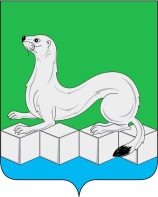 Российская ФедерацияАдминистрацияУсольского муниципального районаИркутской областиПОСТАНОВЛЕНИЕОт 01.06.2022 г.                                					        № рп. БелореченскийО внесении изменений в муниципальную программу «Развитие системы образования Усольского района» на 2020 - 2025 годы В связи с корректировкой объема бюджетных ассигнований на финансовое обеспечение реализации мероприятий муниципальной программы «Развитие системы образования Усольского района» на 2020-2025 годы, руководствуясь подпунктами 5.4.3., 5.4.6. пункта 5.4. главы 5 Порядка принятия решений о разработке, формировании, утверждении, реализации и оценки эффективности реализации муниципальных программ муниципального района Усольского районного муниципального образования, утвержденного постановлением администрации муниципального района Усольского районного муниципального образования от 21.02.2019г. №229 (в редакции от 31.12.2020г. №939), ст.ст. 6, 22, 46 Устава Усольского муниципального района Иркутской области, администрация Усольского муниципального района Иркутской области ПОСТАНОВЛЯЕТ:1.Внести следующие изменения в муниципальную программу «Развитие системы образования Усольского района» на 2020-2025 годы, утверждённую постановлением администрации Усольского муниципального района Иркутской области от 01.11.2019г. №1104 (в редакции от 10.01.2020г. №5, от 06.04.2020г. №219, от 03.07.2020г. №418, от 15.10.2020г. №758, от 31.12.2020г. №943, от 15.01.2021г. №31, от 01.04.2021г. №199, от 30.06.2021г. №404, от 01.10.2021г. №582, от 01.12.2021г. №690, от   27.12.2021г. №763, от 17.01.2022г. №12, №102 от 28.02.2022г.):	1.1. в паспорте  муниципальной программы «Развитие системы образования Усольского района» на 2020-2025 годы графу «Объемы финансирования муниципальной программы по источникам и срокам» изложить в следующей редакции:	1.2.абзац второй раздела 6 «Объемы финансирования муниципальной программы по источникам и срокам» изложить в следующей редакции:	«Общий объем финансирования на 2020-2025 годы составляет 5 752 166,28 тыс. руб., в том числе по годам:2020 год – 907 108,33 тыс. рублей2021 год – 1 081 211,79 тыс. рублей2022 год – 990 812,79 тыс. рублей2023 год – 993 272,32 тыс. рублей2024 год – 990 404,72 тыс. рублей2025 год – 789 356,32 тыс. рублейиз них средства федерального бюджета – 281 742,26 тыс. руб., в том числе по годам:2020 год – 23 657,59 тыс. рублей2021 год – 64 192,37  тыс. рублей2022 год – 63 989,40  тыс. рублей2023 год – 64 146,80  тыс. рублей2024 год – 65 756,10  тыс. рублей2025 год – 0,00  тыс. рублей из них средства бюджета Иркутской области – 5 130 243,26 тыс. руб., в том числе по годам:2020 год – 827 194,66 тыс. рублей2021 год – 953 470,82  тыс. рублей2022 год – 869 762,98  тыс. рублей2023 год – 866 748,50  тыс. рублей2024 год – 864 071,80  тыс. рублей2025 год – 748 994,50  тыс. рублей из них средства бюджета Усольского муниципального района Иркутской области – 340 180,76 тыс. руб., в том числе по годам:2020 год – 56 256,08 тыс. рублей2021 год – 63 548,60 тыс. рублей2022 год – 57 060,41 тыс. рублей2023 год – 62 377,02 тыс. рублей2024 год – 60 576,82 тыс. рублей2025 год – 40 361,82 тыс. рублей.»;	1.3.в подпрограмме «Дошкольное, общее и дополнительное образование»: 1.3.1.графу «Объемы финансирования подпрограммы по источникам и срокам» в паспорте подпрограммы изложить в следующей редакции:1.3.2.абзац второй раздела 6 «Объемы финансирования подпрограммы по источникам и срокам» подпрограммы изложить в следующей редакции:«Общий объем финансирования мероприятий подпрограммы на 2020-2025 годы составляет 5 693 580,40 тыс. руб., в том числе по годам:2020 год – 899 720,32 тыс. рублей2021 год – 1 070 682,40 тыс. рублей2022 год – 980 635,54 тыс. рублей2023 год – 983 078,48 тыс. рублей2024 год – 980 210,88 тыс. рублей2025 год – 779 252,77 тыс. рублейиз них средства федерального бюджета – 281 742,26 тыс. руб., в том числе по годам:2020 год – 23 657,59 тыс. рублей2021 год – 64 192,37  тыс. рублей2022 год – 63 989,40  тыс. рублей2023 год – 64 146,80  тыс. рублей2024 год – 65 756,10  тыс. рублей2025 год – 0,00  тыс. рублей из них средства бюджета Иркутской области – 5 119 024,89 тыс. руб., в том числе по годам:2020 год – 825 569,28 тыс. рублей2021 год – 950 542,03 тыс. рублей2022 год – 868 122,38 тыс. рублей2023 год – 865 166,10 тыс. рублей2024 год – 862 489,40 тыс. рублей2025 год – 747 135,70 тыс. рублей из них средства бюджета Усольского муниципального района Иркутской области – 292 813,25 тыс. руб., в том числе по годам:2020 год – 50 493,45 тыс. рублей2021 год – 55 948,00 тыс. рублей2022 год – 48 523,76 тыс. рублей2023 год – 53 765,58 тыс. рублей2024 год – 51 965,38 тыс. рублей2025 год – 32 117,07 тыс. рублей»;1.4.в подпрограмме «Организация и обеспечение отдыха, оздоровления и занятости детей и подростков»: 1.4.1.графу «Объемы финансирования подпрограммы по источникам и срокам» в паспорте подпрограммы изложить в следующей редакции:1.4.2.абзац второй раздела 6 «Объемы финансирования подпрограммы по источникам и срокам» подпрограммы изложить в следующей редакции:«Общий объем финансирования мероприятий подпрограммы на 2020-2025 годы составляет 25 373,68 тыс. руб., в том числе по годам:2020 год – 2 516,95 тыс. рублей2021 год – 4 702,07 тыс. рублей2022 год – 4 217,58 тыс. рублей2023 год – 4 164,17 тыс. рублей2024 год – 4 164,17 тыс. рублей2025 год – 5 608,74 тыс. рублейиз них средства бюджета Иркутской области – 11 218,37 тыс. руб., в том числе по годам:2020 год – 1 625,38 тыс. рублей2021 год – 2 928,79 тыс. рублей2022 год – 1 640,60 тыс. рублей2023 год – 1 582,40 тыс. рублей2024 год – 1 582,40 тыс. рублей2025 год – 1 858,80 тыс. рублей из них средства бюджета Усольского муниципального района Иркутской области – 14 155,31 тыс. руб., в том числе по годам:2020 год – 891,57 тыс. рублей2021 год – 1 773,28 тыс. рублей2022 год – 2 576,98 тыс. рублей2023 год – 2 581,77 тыс. рублей2024 год – 2 581,77 тыс. рублей2025 год – 3 749,94 тыс. рублей»;	1.5.приложения № 2,3,4,5 к муниципальной программе изложить в новой редакции (прилагаются).2.Комитету по экономике и финансам администрации Усольского муниципального района Иркутской области (Касимовская Н.А.) учесть данные изменения при финансировании мероприятий настоящей муниципальной программы.3.Отделу по организационной работе аппарата администрации Усольского муниципального района Иркутской области (Пономарева С.В.) опубликовать настоящее постановление в газете «Официальный вестник Усольского района» и в сетевом издании «Официальный сайт администрации Усольского района» в информационно-телекоммуникационной сети «Интернет» (www.usolie-raion.ru).4.Настоящее постановление вступает в силу после дня его официального опубликования.5.Контроль за исполнением настоящего постановления возложить на  первого заместителя мэра района Дубенкову И.М.Мэр Усольского муниципального районаИркутской области							В.И. МатюхаСВЕДЕНИЯ О СОСТАВЕ И ЗНАЧЕНИЯХ ЦЕЛЕВЫХ ПОКАЗАТЕЛЕЙ МУНИЦИПАЛЬНОЙ ПРОГРАММЫ «РАЗВИТИЕ СИСТЕМЫ ОБРАЗОВАНИЯ УСОЛЬСКОГО РАЙОНА» на 2020-2025 годыРЕСУРСНОЕ ОБЕСПЕЧЕНИЕ РЕАЛИЗАЦИИ МУНИЦИПАЛЬНОЙ ПРОГРАММЫ ЗА СЧЕТ СРЕДСТВ БЮДЖЕТА УСОЛЬСКОГО МУНИЦИПАЛЬНОГО РАЙОНА ИРКУТСКОЙ ОБЛАСТИ«РАЗВИТИЕ СИСТЕМЫ ОБРАЗОВАНИЯ УСОЛЬСКОГО РАЙОНА» на 2020-2025 годыПРОГНОЗНАЯ (СПРАВОЧНАЯ) ОЦЕНКА РЕСУРСНОГО ОБЕСПЕЧЕНИЯ РЕАЛИЗАЦИИ МУНИЦИПАЛЬНОЙ ПРОГРАММЫ ЗА СЧЕТ ВСЕХ ИСТОЧНИКОВ ФИНАНСИРОВАНИЯ«РАЗВИТИЕ СИСТЕМЫ ОБРАЗОВАНИЯ УСОЛЬСКОГО РАЙОНА» на 2020-2025 годыОБОСНОВАНИЕ ЗАТРАТ ПО МЕРОПРИЯТИЯММУНИЦИПАЛЬНОЙ ПРОГРАММЫ«РАЗВИТИЕ СИСТЕМЫ ОБРАЗОВАНИЯ УСОЛЬСКОГО РАЙОНА»на 2020-2025 годыОбъемы финансирования муниципальной программы по источникам и срокамОбщий объем финансирования на 2020-2025 годы составляет 5 752 166,28 тыс. руб., в том числе по годам:2020 год – 907 108,33 тыс. рублей2021 год – 1 081 211,79 тыс. рублей2022 год – 990 812,79 тыс. рублей2023 год – 993 272,32 тыс. рублей2024 год – 990 404,72 тыс. рублей2025 год – 789 356,32 тыс. рублейиз них средства федерального бюджета – 281 742,26 тыс. руб., в том числе по годам:2020 год – 23 657,59 тыс. рублей2021 год – 64 192,37  тыс. рублей2022 год – 63 989,40  тыс. рублей2023 год – 64 146,80  тыс. рублей2024 год – 65 756,10  тыс. рублей2025 год – 0,00  тыс. рублей из них средства бюджета Иркутской области – 5 130 243,26 тыс. руб., в том числе по годам:2020 год – 827 194,66 тыс. рублей2021 год – 953 470,82  тыс. рублей2022 год – 869 762,98  тыс. рублей2023 год – 866 748,50  тыс. рублей2024 год – 864 071,80  тыс. рублей2025 год – 748 994,50  тыс. рублей из них средства бюджета Усольского муниципального района Иркутской области – 340 180,76 тыс. руб., в том числе по годам:2020 год – 56 256,08 тыс. рублей2021 год – 63 548,60 тыс. рублей2022 год – 57 060,41 тыс. рублей2023 год – 62 377,02 тыс. рублей2024 год – 60 576,82 тыс. рублей2025 год – 40 361,82 тыс. рублейОбъемы финансирования подпрограммы по источникам и срокамОбщий объем финансирования мероприятий подпрограммы на 2020-2025 годы составляет 5 693 580,40 тыс. руб., в том числе по годам:2020 год – 899 720,32 тыс. рублей2021 год – 1 070 682,40 тыс. рублей2022 год – 980 635,54 тыс. рублей2023 год – 983 078,48 тыс. рублей2024 год – 980 210,88 тыс. рублей2025 год – 779 252,77 тыс. рублейиз них средства федерального бюджета – 281 742,26 тыс. руб., в том числе по годам:2020 год – 23 657,59  тыс. рублей2021 год – 64 192,37  тыс. рублей2022 год – 63 989,40  тыс. рублей2023 год – 64 146,80  тыс. рублей2024 год – 65 756,10  тыс. рублей2025 год – 0,00  тыс. рублей из них средства бюджета Иркутской области – 5 119 024,89 тыс. руб., в том числе по годам:2020 год – 825 569,28 тыс. рублей2021 год – 950 542,03 тыс. рублей2022 год – 868 122,38 тыс. рублей2023 год – 865 166,10 тыс. рублей2024 год – 862 489,40 тыс. рублей2025 год – 747 135,70 тыс. рублей из них средства бюджета Усольского муниципального района Иркутской области – 292 813,25 тыс. руб., в том числе по годам:2020 год – 50 493,45 тыс. рублей2021 год – 55 948,00 тыс. рублей2022 год – 48 523,76 тыс. рублей2023 год – 53 765,58 тыс. рублей2024 год – 51 965,38 тыс. рублей2025 год – 32 117,07 тыс. рублейОбъемы финансирования подпрограммы по источникам и срокамОбщий объем финансирования мероприятий подпрограммы на 2020-2025 годы составляет 25 373,68 тыс. руб., в том числе по годам:2020 год – 2 516,95 тыс. рублей2021 год – 4 702,07 тыс. рублей2022 год – 4 217,58 тыс. рублей2023 год – 4 164,17 тыс. рублей2024 год – 4 164,17 тыс. рублей2025 год – 5 608,74 тыс. рублейиз них средства бюджета Иркутской области – 11 218,37 тыс. руб., в том числе по годам:2020 год – 1 625,38 тыс. рублей2021 год – 2 928,79 тыс. рублей2022 год – 1 640,60 тыс. рублей2023 год – 1 582,40 тыс. рублей2024 год – 1 582,40 тыс. рублей2025 год – 1 858,80 тыс. рублей из них средства бюджета Усольского муниципального района Иркутской области – 14 155,31 тыс. руб., в том числе по годам:2020 год – 891,57 тыс. рублей2021 год – 1 773,28 тыс. рублей2022 год – 2 576,98 тыс. рублей2023 год – 2 581,77 тыс. рублей2024 год – 2 581,77 тыс. рублей2025 год – 3 749,94 тыс. рублей№ п/пНаименование целевого показателяЕд. изм.Значения целевых показателейЗначения целевых показателейЗначения целевых показателейЗначения целевых показателейЗначения целевых показателейЗначения целевых показателейЗначения целевых показателейЗначения целевых показателей№ п/пНаименование целевого показателяЕд. изм.2018 год2019 год (факт)2020 год2021 год2022 год2023 год2024 год2025 годМуниципальная программа «Развитие системы образования Усольского района» Муниципальная программа «Развитие системы образования Усольского района» Муниципальная программа «Развитие системы образования Усольского района» Муниципальная программа «Развитие системы образования Усольского района» Муниципальная программа «Развитие системы образования Усольского района» Муниципальная программа «Развитие системы образования Усольского района» Муниципальная программа «Развитие системы образования Усольского района» Муниципальная программа «Развитие системы образования Усольского района» Муниципальная программа «Развитие системы образования Усольского района» Муниципальная программа «Развитие системы образования Усольского района» Муниципальная программа «Развитие системы образования Усольского района» 1доля дошкольных образовательных учреждений и учреждений дополнительного образования, имеющих доступ к сети «Интернет», от общего количества дошкольных образовательных учреждений и учреждений дополнительного образования%1001001001001001001001002доля образовательных учреждений, отвечающих санитарно-гигиеническим нормам, от общего количества образовательных учреждений%1001001001001001001001003доля детей, в возрасте 1 - 7 лет, получающих дошкольную образовательную услугу и (или) услугу по содержанию в муниципальных образовательных учреждениях, в общей численности детей в возрасте 1 - 7 лет%60,0259,554,256,4646668704доля детей в возрасте 1 - 6 лет, стоящих на учете для определения в муниципальные дошкольные образовательные учреждения, в общей численности детей в возрасте 1 - 6 лет%11,79,47,89,6121111105доля выпускников муниципальных общеобразовательных учреждений, сдавших единый государственный экзамен по русскому языку и математике, в общей численности выпускников общеобразовательных учреждений, сдававших единый государственный экзамен по данным предметам%99,398,494,592,798,798,798,799,36доля выпускников муниципальных общеобразовательных учреждений, не получивших аттестат о среднем (полном) образовании, в общей численности выпускников общеобразовательных учреждений%0,71,607,271,31,31,30,77доля педагогических работников образовательных учреждений, принявших участие в районных конкурсах профессионального мастерства, от общего количества педагогических работников образовательных учреждений.%1,51,43,11,51,61,61,61,78доля образовательных учреждений, которым оказана услуга по организационно-методическому и информационному сопровождению педагогических работников, от общего количества образовательных учреждений%1001001001001001001001009доля детей в возрасте 5-18 лет, получающих услуги по дополнительному образованию в организациях различной организационно-правовой формы и формы собственности, в общей численности детей данной возрастной категории%8384,3978848484848410доля детей и подростков, задействованных в спортивных мероприятиях, от общего количества учащихся%51521451,551,552525211доля общеобразовательных учреждений, учащиеся которых приняли участие в соревнованиях, чемпионатах по стандартам JuniorSkills и WorldSkills, от общего количества общеобразовательных учреждений%58,860,252,652,652,657636812доля детей и подростков, охваченных организованным отдыхом и оздоровлением в рамках программы, от общего количества обучающихся%27270272727272713количество трудоустроенных несовершеннолетнихчел.6569178717273747514доля детей в возрасте от 5 до 18 лет, имеющих право на получение дополнительного образования в рамках системы персонифицированного финансирования в общей численности детей в возрасте от 5 до 18 лет%--10,3537111111111.Подпрограмма 1. Дошкольное, общее и дополнительное образованиеПодпрограмма 1. Дошкольное, общее и дополнительное образованиеПодпрограмма 1. Дошкольное, общее и дополнительное образованиеПодпрограмма 1. Дошкольное, общее и дополнительное образованиеПодпрограмма 1. Дошкольное, общее и дополнительное образованиеПодпрограмма 1. Дошкольное, общее и дополнительное образованиеПодпрограмма 1. Дошкольное, общее и дополнительное образованиеПодпрограмма 1. Дошкольное, общее и дополнительное образованиеПодпрограмма 1. Дошкольное, общее и дополнительное образованиеПодпрограмма 1. Дошкольное, общее и дополнительное образование1.1.Основное мероприятие 1. Государственная политика в сфере образованияОсновное мероприятие 1. Государственная политика в сфере образованияОсновное мероприятие 1. Государственная политика в сфере образованияОсновное мероприятие 1. Государственная политика в сфере образованияОсновное мероприятие 1. Государственная политика в сфере образованияОсновное мероприятие 1. Государственная политика в сфере образованияОсновное мероприятие 1. Государственная политика в сфере образованияОсновное мероприятие 1. Государственная политика в сфере образованияОсновное мероприятие 1. Государственная политика в сфере образованияОсновное мероприятие 1. Государственная политика в сфере образования1.1.1.доля дошкольных образовательных учреждений и учреждений дополнительного образования, имеющих доступ к сети «Интернет», от общего количества дошкольных образовательных учреждений и учреждений дополнительного образования%1001001001001001001001001.1.2.доля образовательных учреждений, имеющих лицензию на осуществление образовательной деятельности, от общей численности образовательных учреждений%1001001001001001001001001.1.3.доля общеобразовательных учреждений, имеющих свидетельство об аккредитации, от общей численности общеобразовательных учреждений%1001001001001001001001001.1.4.своевременность выплаты заработной платы работникам отрасли образования Усольского муниципального района Иркутской области в установленные сроки%1001001001001001001001001.1.5.расходы бюджета муниципального образования на 1 обучающегося в муниципальных общеобразовательных учреждениях тыс. руб.86,3197,4895,197,897,897,897,897,81.2.Основное мероприятие 2. Проведение мероприятий по организации здоровьесберегающей деятельности участников образовательного процессаОсновное мероприятие 2. Проведение мероприятий по организации здоровьесберегающей деятельности участников образовательного процессаОсновное мероприятие 2. Проведение мероприятий по организации здоровьесберегающей деятельности участников образовательного процессаОсновное мероприятие 2. Проведение мероприятий по организации здоровьесберегающей деятельности участников образовательного процессаОсновное мероприятие 2. Проведение мероприятий по организации здоровьесберегающей деятельности участников образовательного процессаОсновное мероприятие 2. Проведение мероприятий по организации здоровьесберегающей деятельности участников образовательного процессаОсновное мероприятие 2. Проведение мероприятий по организации здоровьесберегающей деятельности участников образовательного процессаОсновное мероприятие 2. Проведение мероприятий по организации здоровьесберегающей деятельности участников образовательного процессаОсновное мероприятие 2. Проведение мероприятий по организации здоровьесберегающей деятельности участников образовательного процессаОсновное мероприятие 2. Проведение мероприятий по организации здоровьесберегающей деятельности участников образовательного процесса1.2.1.доля работников образовательных учреждений, охваченных медицинским осмотром в установленные сроки%1001001001001001001001001.2.2.доля работников образовательных учреждений, охваченных гигиенической подготовкой в установленные сроки%1001001001001001001001001.2.3.доля детей и подростков, которым проведена комплексная психолого-медико-педагогическая диагностика для определения форм и содержания их обучения и воспитания в соответствии с их физическими и интеллектуальными особенностями и возможностями от количества нуждающихся%1001001001001001001001001.2.4.доля образовательных учреждений, отвечающих санитарно-гигиеническим нормам, от общего количества образовательных учреждений%1001001001001001001001001.2.5.доля воспитанников образовательных учреждений, охваченных горячим питанием и хозяйственно-бытовым обслуживанием, от общего количества воспитанников образовательных учреждений%1001001001001001001001001.2.6.доля детей, в возрасте 1 - 7 лет, получающих дошкольную образовательную услугу и (или) услугу по содержанию в муниципальных образовательных учреждениях, в общей численности детей в возрасте 1 - 7 лет%60,0259,554,256,4646668701.2.7.доля детей в возрасте 1 - 6 лет, стоящих на учете для определения в муниципальные дошкольные образовательные учреждения, в общей численности детей в возрасте 1 - 6 лет%11,79,47,89,6121111101.2.8.доля школьников, охваченных организованным горячим питанием, от общего количества обучающихся%86,1859293939494951.3.Основное мероприятие 3. Развитие системы оценки качества образования Усольского районаОсновное мероприятие 3. Развитие системы оценки качества образования Усольского районаОсновное мероприятие 3. Развитие системы оценки качества образования Усольского районаОсновное мероприятие 3. Развитие системы оценки качества образования Усольского районаОсновное мероприятие 3. Развитие системы оценки качества образования Усольского районаОсновное мероприятие 3. Развитие системы оценки качества образования Усольского районаОсновное мероприятие 3. Развитие системы оценки качества образования Усольского районаОсновное мероприятие 3. Развитие системы оценки качества образования Усольского районаОсновное мероприятие 3. Развитие системы оценки качества образования Усольского районаОсновное мероприятие 3. Развитие системы оценки качества образования Усольского района1.3.1.доля обучающихся общеобразовательных учреждений, принявших участие в диагностических мероприятиях муниципального и регионального уровня, от общего количества обучающихся общеобразовательных учреждений%79,2827864707070751.3.2.доля выпускников муниципальных общеобразовательных учреждений, сдавших единый государственный экзамен по русскому языку и математике, в общей численности выпускников общеобразовательных учреждений, сдававших единый государственный экзамен по данным предметам%99,398,494,592,798,798,798,799,31.3.3.доля выпускников муниципальных общеобразовательных учреждений, не получивших аттестат о среднем (полном) образовании, в общей численности выпускников общеобразовательных учреждений%0,71,607,271,31,31,30,71.3.4.доля образовательных учреждений, прошедших независимую оценку качества условий осуществления образовательной деятельности, от общего количество образовательных учреждений запланированных в текущем году%1001001001001001001001001.4.Основное мероприятие 4. Обеспечение функционирования системы персонифицированного финансирования дополнительного образования детейОсновное мероприятие 4. Обеспечение функционирования системы персонифицированного финансирования дополнительного образования детейОсновное мероприятие 4. Обеспечение функционирования системы персонифицированного финансирования дополнительного образования детейОсновное мероприятие 4. Обеспечение функционирования системы персонифицированного финансирования дополнительного образования детейОсновное мероприятие 4. Обеспечение функционирования системы персонифицированного финансирования дополнительного образования детейОсновное мероприятие 4. Обеспечение функционирования системы персонифицированного финансирования дополнительного образования детейОсновное мероприятие 4. Обеспечение функционирования системы персонифицированного финансирования дополнительного образования детейОсновное мероприятие 4. Обеспечение функционирования системы персонифицированного финансирования дополнительного образования детейОсновное мероприятие 4. Обеспечение функционирования системы персонифицированного финансирования дополнительного образования детейОсновное мероприятие 4. Обеспечение функционирования системы персонифицированного финансирования дополнительного образования детей1.4.1.доля детей в возрасте от 5 до 18 лет, имеющих право на получение дополнительного образования в рамках системы персонифицированного финансирования в общей численности детей в возрасте от 5 до 18 лет%--10,3537111111112.Подпрограмма 2. Развитие кадрового потенциалаПодпрограмма 2. Развитие кадрового потенциалаПодпрограмма 2. Развитие кадрового потенциалаПодпрограмма 2. Развитие кадрового потенциалаПодпрограмма 2. Развитие кадрового потенциалаПодпрограмма 2. Развитие кадрового потенциалаПодпрограмма 2. Развитие кадрового потенциалаПодпрограмма 2. Развитие кадрового потенциалаПодпрограмма 2. Развитие кадрового потенциалаПодпрограмма 2. Развитие кадрового потенциала2.1.Основное мероприятие 1. Проведение мероприятий, направленных на развитие кадрового потенциала системы образования Усольского районаОсновное мероприятие 1. Проведение мероприятий, направленных на развитие кадрового потенциала системы образования Усольского районаОсновное мероприятие 1. Проведение мероприятий, направленных на развитие кадрового потенциала системы образования Усольского районаОсновное мероприятие 1. Проведение мероприятий, направленных на развитие кадрового потенциала системы образования Усольского районаОсновное мероприятие 1. Проведение мероприятий, направленных на развитие кадрового потенциала системы образования Усольского районаОсновное мероприятие 1. Проведение мероприятий, направленных на развитие кадрового потенциала системы образования Усольского районаОсновное мероприятие 1. Проведение мероприятий, направленных на развитие кадрового потенциала системы образования Усольского районаОсновное мероприятие 1. Проведение мероприятий, направленных на развитие кадрового потенциала системы образования Усольского районаОсновное мероприятие 1. Проведение мероприятий, направленных на развитие кадрового потенциала системы образования Усольского районаОсновное мероприятие 1. Проведение мероприятий, направленных на развитие кадрового потенциала системы образования Усольского района2.1.1.доля образовательных учреждений, которым оказана услуга по организационно-методическому и информационному сопровождению педагогических работников, от общего количества образовательных учреждений%1001001001001001001001002.1.2.доля педагогических работников образовательных учреждений, принявших участие в районных конкурсах профессионального мастерства, от общего количества педагогических работников образовательных учреждений%1,51,43,11,51,61,61,61,72.1.3.доля педагогических работников образовательных учреждений, принявших участие в конференциях, форумах, фестивалях, семинарах, совещаниях и т.п., от общего количества педагогических работников образовательных учреждений%87,69092949698991002.1.4.количество выпускников муниципальных общеобразовательных учреждений, которым оказаны  меры социальной поддержкичел.--2235793.Подпрограмма 3. Развитие системы выявления и поддержки способностей и талантов у детей и подростковПодпрограмма 3. Развитие системы выявления и поддержки способностей и талантов у детей и подростковПодпрограмма 3. Развитие системы выявления и поддержки способностей и талантов у детей и подростковПодпрограмма 3. Развитие системы выявления и поддержки способностей и талантов у детей и подростковПодпрограмма 3. Развитие системы выявления и поддержки способностей и талантов у детей и подростковПодпрограмма 3. Развитие системы выявления и поддержки способностей и талантов у детей и подростковПодпрограмма 3. Развитие системы выявления и поддержки способностей и талантов у детей и подростковПодпрограмма 3. Развитие системы выявления и поддержки способностей и талантов у детей и подростковПодпрограмма 3. Развитие системы выявления и поддержки способностей и талантов у детей и подростковПодпрограмма 3. Развитие системы выявления и поддержки способностей и талантов у детей и подростков3.1.Основное мероприятие 1. Проведение и участие детей и подростков в научно-практических конференциях, олимпиадах, фестивалях, выставках, конкурсах, турнирах, соревнованиях и т.п. в интеллектуальной, научно-технической, художественно-творческой, спортивной деятельностиОсновное мероприятие 1. Проведение и участие детей и подростков в научно-практических конференциях, олимпиадах, фестивалях, выставках, конкурсах, турнирах, соревнованиях и т.п. в интеллектуальной, научно-технической, художественно-творческой, спортивной деятельностиОсновное мероприятие 1. Проведение и участие детей и подростков в научно-практических конференциях, олимпиадах, фестивалях, выставках, конкурсах, турнирах, соревнованиях и т.п. в интеллектуальной, научно-технической, художественно-творческой, спортивной деятельностиОсновное мероприятие 1. Проведение и участие детей и подростков в научно-практических конференциях, олимпиадах, фестивалях, выставках, конкурсах, турнирах, соревнованиях и т.п. в интеллектуальной, научно-технической, художественно-творческой, спортивной деятельностиОсновное мероприятие 1. Проведение и участие детей и подростков в научно-практических конференциях, олимпиадах, фестивалях, выставках, конкурсах, турнирах, соревнованиях и т.п. в интеллектуальной, научно-технической, художественно-творческой, спортивной деятельностиОсновное мероприятие 1. Проведение и участие детей и подростков в научно-практических конференциях, олимпиадах, фестивалях, выставках, конкурсах, турнирах, соревнованиях и т.п. в интеллектуальной, научно-технической, художественно-творческой, спортивной деятельностиОсновное мероприятие 1. Проведение и участие детей и подростков в научно-практических конференциях, олимпиадах, фестивалях, выставках, конкурсах, турнирах, соревнованиях и т.п. в интеллектуальной, научно-технической, художественно-творческой, спортивной деятельностиОсновное мероприятие 1. Проведение и участие детей и подростков в научно-практических конференциях, олимпиадах, фестивалях, выставках, конкурсах, турнирах, соревнованиях и т.п. в интеллектуальной, научно-технической, художественно-творческой, спортивной деятельностиОсновное мероприятие 1. Проведение и участие детей и подростков в научно-практических конференциях, олимпиадах, фестивалях, выставках, конкурсах, турнирах, соревнованиях и т.п. в интеллектуальной, научно-технической, художественно-творческой, спортивной деятельностиОсновное мероприятие 1. Проведение и участие детей и подростков в научно-практических конференциях, олимпиадах, фестивалях, выставках, конкурсах, турнирах, соревнованиях и т.п. в интеллектуальной, научно-технической, художественно-творческой, спортивной деятельности3.1.1.доля учащихся, принявших участие в муниципальном этапе всероссийской олимпиады школьников, районной олимпиаде, от общего количества учащихся 4 – 11 классов%20,22117,121222222223.1.2.доля победителей и призеров научно-практических конференций, конкурсов, олимпиад и иных мероприятий муниципального, регионального уровня в интеллектуальной, научно-технической и художественно-творческой деятельности, от общего количества участников Усольского района%58,860,267,468707274753.1.3.доля детей в возрасте 5-18 лет, получающих услуги по дополнительному образованию в организациях различной организационно-правовой формы и формы собственности, в общей численности детей данной возрастной категории%8384,397884848484843.1.4.доля обучающихся систематически, занимающихся физической культурой и спортом, в общей численности обучающихся%5163,4919675,57676,5773.1.5.доля детей и подростков, задействованных в спортивных мероприятиях, от общего количества учащихся%51521451,551,55252523.2.Основное мероприятие 2. Выявление и развитие уровня профессионального мастерства детей и подростков в рамках участия в мероприятиях по стандартам JuniorSkills и WorldSkills Основное мероприятие 2. Выявление и развитие уровня профессионального мастерства детей и подростков в рамках участия в мероприятиях по стандартам JuniorSkills и WorldSkills Основное мероприятие 2. Выявление и развитие уровня профессионального мастерства детей и подростков в рамках участия в мероприятиях по стандартам JuniorSkills и WorldSkills Основное мероприятие 2. Выявление и развитие уровня профессионального мастерства детей и подростков в рамках участия в мероприятиях по стандартам JuniorSkills и WorldSkills Основное мероприятие 2. Выявление и развитие уровня профессионального мастерства детей и подростков в рамках участия в мероприятиях по стандартам JuniorSkills и WorldSkills Основное мероприятие 2. Выявление и развитие уровня профессионального мастерства детей и подростков в рамках участия в мероприятиях по стандартам JuniorSkills и WorldSkills Основное мероприятие 2. Выявление и развитие уровня профессионального мастерства детей и подростков в рамках участия в мероприятиях по стандартам JuniorSkills и WorldSkills Основное мероприятие 2. Выявление и развитие уровня профессионального мастерства детей и подростков в рамках участия в мероприятиях по стандартам JuniorSkills и WorldSkills Основное мероприятие 2. Выявление и развитие уровня профессионального мастерства детей и подростков в рамках участия в мероприятиях по стандартам JuniorSkills и WorldSkills Основное мероприятие 2. Выявление и развитие уровня профессионального мастерства детей и подростков в рамках участия в мероприятиях по стандартам JuniorSkills и WorldSkills 3.2.1.доля общеобразовательных учреждений, учащиеся которых приняли участие в соревнованиях, чемпионатах по стандартам JuniorSkills и WorldSkills, от общего количества образовательных учреждений%42,142,152,652,652,65763683.2.2.доля образовательных учреждений, педагогические работники которых приняли участие в стажировках, семинарах и иных мероприятиях по подготовке учащихся к участию в соревнованиях, чемпионатах по стандартам JuniorSkills и WorldSkills, от общего количества образовательных учреждений%21,629,737,832343434353.3.Основное мероприятие 3. Поощрение детей и подростков за достижение высоких результатов в интеллектуальной, научно-технической, художественно-творческой, спортивной деятельностиОсновное мероприятие 3. Поощрение детей и подростков за достижение высоких результатов в интеллектуальной, научно-технической, художественно-творческой, спортивной деятельностиОсновное мероприятие 3. Поощрение детей и подростков за достижение высоких результатов в интеллектуальной, научно-технической, художественно-творческой, спортивной деятельностиОсновное мероприятие 3. Поощрение детей и подростков за достижение высоких результатов в интеллектуальной, научно-технической, художественно-творческой, спортивной деятельностиОсновное мероприятие 3. Поощрение детей и подростков за достижение высоких результатов в интеллектуальной, научно-технической, художественно-творческой, спортивной деятельностиОсновное мероприятие 3. Поощрение детей и подростков за достижение высоких результатов в интеллектуальной, научно-технической, художественно-творческой, спортивной деятельностиОсновное мероприятие 3. Поощрение детей и подростков за достижение высоких результатов в интеллектуальной, научно-технической, художественно-творческой, спортивной деятельностиОсновное мероприятие 3. Поощрение детей и подростков за достижение высоких результатов в интеллектуальной, научно-технической, художественно-творческой, спортивной деятельностиОсновное мероприятие 3. Поощрение детей и подростков за достижение высоких результатов в интеллектуальной, научно-технической, художественно-творческой, спортивной деятельностиОсновное мероприятие 3. Поощрение детей и подростков за достижение высоких результатов в интеллектуальной, научно-технической, художественно-творческой, спортивной деятельности3.3.1.доля учащихся – победителей и призеров научно-практических конференций, олимпиад, конкурсов, фестивалей, турниров соревнований и т.п., которым оказана материальная поддержка, от общего количества победителей и призеров%10,628,217,113141415153.3.2.доля выпускников, получивших аттестат с отличием о среднем общем образовании и медаль «За особые успехи в учении» в общей численности выпускников общеобразовательных учреждений, окончивших среднее общее образование%145,47,1413151515154.Подпрограмма 4. «Организация и обеспечение отдыха, оздоровления и занятости детей и подростковПодпрограмма 4. «Организация и обеспечение отдыха, оздоровления и занятости детей и подростковПодпрограмма 4. «Организация и обеспечение отдыха, оздоровления и занятости детей и подростковПодпрограмма 4. «Организация и обеспечение отдыха, оздоровления и занятости детей и подростковПодпрограмма 4. «Организация и обеспечение отдыха, оздоровления и занятости детей и подростковПодпрограмма 4. «Организация и обеспечение отдыха, оздоровления и занятости детей и подростковПодпрограмма 4. «Организация и обеспечение отдыха, оздоровления и занятости детей и подростковПодпрограмма 4. «Организация и обеспечение отдыха, оздоровления и занятости детей и подростковПодпрограмма 4. «Организация и обеспечение отдыха, оздоровления и занятости детей и подростковПодпрограмма 4. «Организация и обеспечение отдыха, оздоровления и занятости детей и подростков4.1.Основное мероприятие 1. Организация подготовки и проведения детских оздоровительных лагерей Усольского муниципального района Иркутской области любых форм пребыванияОсновное мероприятие 1. Организация подготовки и проведения детских оздоровительных лагерей Усольского муниципального района Иркутской области любых форм пребыванияОсновное мероприятие 1. Организация подготовки и проведения детских оздоровительных лагерей Усольского муниципального района Иркутской области любых форм пребыванияОсновное мероприятие 1. Организация подготовки и проведения детских оздоровительных лагерей Усольского муниципального района Иркутской области любых форм пребыванияОсновное мероприятие 1. Организация подготовки и проведения детских оздоровительных лагерей Усольского муниципального района Иркутской области любых форм пребыванияОсновное мероприятие 1. Организация подготовки и проведения детских оздоровительных лагерей Усольского муниципального района Иркутской области любых форм пребыванияОсновное мероприятие 1. Организация подготовки и проведения детских оздоровительных лагерей Усольского муниципального района Иркутской области любых форм пребыванияОсновное мероприятие 1. Организация подготовки и проведения детских оздоровительных лагерей Усольского муниципального района Иркутской области любых форм пребыванияОсновное мероприятие 1. Организация подготовки и проведения детских оздоровительных лагерей Усольского муниципального района Иркутской области любых форм пребыванияОсновное мероприятие 1. Организация подготовки и проведения детских оздоровительных лагерей Усольского муниципального района Иркутской области любых форм пребывания4.1.1.Доля образовательных учреждений, подготовленных к работе детских оздоровительных лагерей Усольского муниципального района Иркутской области любых форм пребывания%10010001001001001001004.1.2.доля детей, получивших выраженный оздоровительный эффект в детских оздоровительных лагерях Усольского муниципального района Иркутской области любых форм пребывания%9596095,2969696964.1.3.доля детей и подростков, охваченных организованным отдыхом и оздоровлением в рамках программы, от общего количества обучающихся%2727027272727274.1.4.доля детей, состоящих на профилактических учетах, охваченных отдыхом и оздоровлением в детских оздоровительных лагере, от общего числа состоящих на профилактических учетах%6060061616262634.1.5.доля детей из семей, находящихся в трудной жизненной ситуации, организованным отдыхом и оздоровлением в детских оздоровительных лагерях Усольского муниципального района Иркутской области любых форм пребывания, от общего числа отдыхавших детей%7575061767677774.2.Основное мероприятие 2. Трудоустройство несовершеннолетних, находящихся в трудной жизненной ситуацииОсновное мероприятие 2. Трудоустройство несовершеннолетних, находящихся в трудной жизненной ситуацииОсновное мероприятие 2. Трудоустройство несовершеннолетних, находящихся в трудной жизненной ситуацииОсновное мероприятие 2. Трудоустройство несовершеннолетних, находящихся в трудной жизненной ситуацииОсновное мероприятие 2. Трудоустройство несовершеннолетних, находящихся в трудной жизненной ситуацииОсновное мероприятие 2. Трудоустройство несовершеннолетних, находящихся в трудной жизненной ситуацииОсновное мероприятие 2. Трудоустройство несовершеннолетних, находящихся в трудной жизненной ситуацииОсновное мероприятие 2. Трудоустройство несовершеннолетних, находящихся в трудной жизненной ситуацииОсновное мероприятие 2. Трудоустройство несовершеннолетних, находящихся в трудной жизненной ситуацииОсновное мероприятие 2. Трудоустройство несовершеннолетних, находящихся в трудной жизненной ситуации4.2.1.Количество трудоустроенных несовершеннолетнихчел.656917871727374754.2.2.Общий объем расходов бюджета муниципального образования, направленных на обеспечение занятостью подростков 14 – 18 лет  тыс.руб.378,51 001,181018,17703,13678,5678,5678,5678,5Наименование программы, подпрограммы, основного мероприятия, мероприятияИсполнительРасходы  (тыс. руб.), годыРасходы  (тыс. руб.), годыРасходы  (тыс. руб.), годыРасходы  (тыс. руб.), годыРасходы  (тыс. руб.), годыРасходы  (тыс. руб.), годывсего2020 г.2021 г.2022 г.2023 г.2024 г.2025 г.всегоМуниципальная программа «Развитие системы образования Усольского района»Всего:56 256,0863 548,6057 060,4162 377,0260 576,8240 361,82340 180,76Муниципальная программа «Развитие системы образования Усольского района»Участник 1 МБОУ21 228,8628 564,6518 582,8521 231,9019 812,0012 984,28122 404,56Муниципальная программа «Развитие системы образования Усольского района»Участник 2 МБДОУ13 655,7912 002,2310 889,7612 697,2812 366,9812 038,3473 650,38Муниципальная программа «Развитие системы образования Усольского района»Участник 3 МБУ ДО16 527,0217 380,4821 841,9322 711,9722 661,9711 300,08112 423,45Муниципальная программа «Развитие системы образования Усольского района»Соисполнитель МБУ «ЦРО»4 579,285 284,085 141,975 191,975 191,973 716,0229 105,28Муниципальная программа «Развитие системы образования Усольского района»ответственный исполнитель программы Комитет по образованию Усольского муниципального района Иркутской области265,13317,16603,90543,90543,90323,102 597,091.Подпрограмма 1. Дошкольное, общее и дополнительное образованиеВсего:50 493,4555 948,0048 523,7653 765,5851 965,3832 117,07292 813,251.Подпрограмма 1. Дошкольное, общее и дополнительное образованиеУчастник 1 МБОУ20 480,4827 290,6616 567,3019 241,5617 821,669 796,68111 198,331.Подпрограмма 1. Дошкольное, общее и дополнительное образованиеУчастник 2 МБДОУ13 655,7912 002,2310 868,4612 675,9812 345,6812 003,1473 551,281.Подпрограмма 1. Дошкольное, общее и дополнительное образованиеУчастник 3 МБУ ДО16 124,0516 376,2420 761,6121 581,6521 531,6510 165,15106 540,331.Подпрограмма 1. Дошкольное, общее и дополнительное образованиеСоисполнитель МБУ «ЦРО»7,5020,0017,0017,0017,007,5086,001.Подпрограмма 1. Дошкольное, общее и дополнительное образованиеответственный исполнитель программы Комитет по образованию Усольского муниципального района Иркутской области225,63258,87309,40249,40249,40144,601 437,301.1.Основное мероприятие 1. Государственная политика в сфере образованияВсего:15 839,3619 192,8023 609,3324 590,3324 590,3314 141,38121 963,511.1.Основное мероприятие 1. Государственная политика в сфере образованияУчастник 1 МБОУ2 631,402 587,941 923,922 390,382 390,382 841,9514 765,951.1.Основное мероприятие 1. Государственная политика в сфере образованияУчастник 2 МБДОУ1 772,601 693,821 559,881 614,381 614,381 641,569 896,631.1.Основное мероприятие 1. Государственная политика в сфере образованияУчастник 3 МБУ ДО11 435,3614 911,0420 125,5320 585,5720 585,579 657,8697 300,931.1.1.Мероприятие 1.1.  Доступ дошкольных образовательных учреждений  и учреждений дополнительного образования к сети «Интернет»Всего:543,91708,80802,85722,85722,85427,013 928,281.1.1.Мероприятие 1.1.  Доступ дошкольных образовательных учреждений  и учреждений дополнительного образования к сети «Интернет»Участник 1 МБОУ56,7790,00140,2590,2590,250,00467,521.1.1.Мероприятие 1.1.  Доступ дошкольных образовательных учреждений  и учреждений дополнительного образования к сети «Интернет»Участник 2 МБДОУ417,06494,04526,60501,10501,10381,372 821,281.1.1.Мероприятие 1.1.  Доступ дошкольных образовательных учреждений  и учреждений дополнительного образования к сети «Интернет»Участник 3 МБУ ДО70,08124,76136,00131,50131,5045,64639,481.1.2.Мероприятие 1.2. Лицензирование (госпошлина) и аккредитация (госпошлина) образовательных учрежденийВсего:10,507,5045,0045,0045,0045,00198,001.1.2.Мероприятие 1.2. Лицензирование (госпошлина) и аккредитация (госпошлина) образовательных учрежденийУчастник 1 МБОУ0,007,5028,0028,0028,0028,00119,501.1.2.Мероприятие 1.2. Лицензирование (госпошлина) и аккредитация (госпошлина) образовательных учрежденийУчастник 2 МБДОУ10,500,0015,0015,0015,0015,0070,501.1.2.Мероприятие 1.2. Лицензирование (госпошлина) и аккредитация (госпошлина) образовательных учрежденийУчастник 3 МБУ ДО0,000,002,002,002,002,008,001.1.3.Мероприятие 1.3. Оплата труда, начисление на оплату труда, прочие расходы из местного бюджета  по отрасли образования (оплата налогов, пеней, штрафов, неустоек) Всего:14 654,5015 793,5118 011,4813 484,8813 484,8813 669,3689 098,601.1.3.Мероприятие 1.3. Оплата труда, начисление на оплату труда, прочие расходы из местного бюджета  по отрасли образования (оплата налогов, пеней, штрафов, неустоек) Участник 1 МБОУ2 574,632 490,441 755,672 272,132 272,132 813,9514 178,931.1.3.Мероприятие 1.3. Оплата труда, начисление на оплату труда, прочие расходы из местного бюджета  по отрасли образования (оплата налогов, пеней, штрафов, неустоек) Участник 2 МБДОУ1 345,031 199,781 018,281 098,281 098,281 245,197 004,851.1.3.Мероприятие 1.3. Оплата труда, начисление на оплату труда, прочие расходы из местного бюджета  по отрасли образования (оплата налогов, пеней, штрафов, неустоек) Участник 3 МБУ ДО10 734,8412 103,2915 237,5310 114,4710 114,479 610,2267 914,811.1.4.Мероприятие 1.4. Обеспечение функционирования системы персонифицированного финансирования дополнительного образования детейВсего:630,452 682,994 750,0010 337,6010 337,600,0028 738,631.1.4.Мероприятие 1.4. Обеспечение функционирования системы персонифицированного финансирования дополнительного образования детейУчастник 1 МБОУ0,000,000,000,000,000,000,001.1.4.Мероприятие 1.4. Обеспечение функционирования системы персонифицированного финансирования дополнительного образования детейУчастник 2 МБДОУ0,000,000,000,000,000,000,001.1.4.Мероприятие 1.4. Обеспечение функционирования системы персонифицированного финансирования дополнительного образования детейУчастник 3 МБУ ДО630,452 682,994 750,0010 337,6010 337,600,0028 738,631.2.Основное мероприятие 2. Проведение мероприятий по организации здоровьесберегающей деятельности участников образовательного процессаВсего:34 470,6536 460,0024 553,9428 930,7627 130,5617 723,49169 269,401.2.Основное мероприятие 2. Проведение мероприятий по организации здоровьесберегающей деятельности участников образовательного процессаУчастник 1 МБОУ17 765,0824 547,0214 457,2816 721,0815 301,186 833,6395 625,281.2.Основное мероприятие 2. Проведение мероприятий по организации здоровьесберегающей деятельности участников образовательного процессаУчастник 2 МБДОУ11 883,1910 308,419 308,5811 061,6010 731,3010 317,5863 610,651.2.Основное мероприятие 2. Проведение мероприятий по организации здоровьесберегающей деятельности участников образовательного процессаУчастник 3 МБУ ДО4 688,681 465,20636,08996,08946,08507,289 239,411.2.Основное мероприятие 2. Проведение мероприятий по организации здоровьесберегающей деятельности участников образовательного процессаСоисполнитель МБУ «ЦРО»5,005,002,002,002,005,0021,001.2.Основное мероприятие 2. Проведение мероприятий по организации здоровьесберегающей деятельности участников образовательного процессаответственный исполнитель программы Комитет по образованию Усольского муниципального района Иркутской области128,70134,37150,00150,00150,0060,00773,071.2.1.Мероприятие 2.1. Прохождение медосмотра, гигиенической подготовки (аттестация) работниками образовательных учрежденийВсего:6 525,727 063,696 328,846 772,046 772,044 419,9737 882,301.2.1.Мероприятие 2.1. Прохождение медосмотра, гигиенической подготовки (аттестация) работниками образовательных учрежденийУчастник 1 МБОУ3 074,813 779,193 077,523 280,723 280,722 003,0618 496,011.2.1.Мероприятие 2.1. Прохождение медосмотра, гигиенической подготовки (аттестация) работниками образовательных учрежденийУчастник 2 МБДОУ3 218,452 947,502 903,683 203,683 203,682 174,4517 651,441.2.1.Мероприятие 2.1. Прохождение медосмотра, гигиенической подготовки (аттестация) работниками образовательных учрежденийУчастник 3 МБУ ДО232,46337,00347,64287,64287,64242,461 734,841.2.2.Мероприятие 2.2. Проведение районной психолого-медико-педагогической комиссииВсего:133,70139,37152,00152,00152,0065,00794,071.2.2.Мероприятие 2.2. Проведение районной психолого-медико-педагогической комиссииСоисполнитель МБУ «ЦРО»5,005,002,002,002,005,0021,001.2.2.Мероприятие 2.2. Проведение районной психолого-медико-педагогической комиссииответственный исполнитель программы Комитет по образованию Усольского муниципального района Иркутской области128,70134,37150,00150,00150,0060,00773,071.2.3.Мероприятие 2.3. Укрепление материально-технической базы и организация санитарно-бытовых условий  в образовательных организацияхВсего:22 825,8022 391,2510 199,4214 262,0712 447,049 652,6191 778,191.2.3.Мероприятие 2.3. Укрепление материально-технической базы и организация санитарно-бытовых условий  в образовательных организацияхУчастник 1 МБОУ11 437,9715 752,315 999,768 289,396 854,663 832,8052 166,891.2.3.Мероприятие 2.3. Укрепление материально-технической базы и организация санитарно-бытовых условий  в образовательных организацияхУчастник 2 МБДОУ6 931,605 510,743 911,225 264,244 933,945 554,9932 106,731.2.3.Мероприятие 2.3. Укрепление материально-технической базы и организация санитарно-бытовых условий  в образовательных организацияхУчастник 3 МБУ ДО4 456,221 128,20288,44708,44658,44264,827 504,571.2.4.Мероприятие 2.4. Присмотр и уход за детьми в образовательных учрежденияхВсего:1 733,131 850,172 493,682 593,682 593,682 588,1313 852,481.2.4.Мероприятие 2.4. Присмотр и уход за детьми в образовательных учрежденияхУчастник 2 МБДОУ1 733,131 850,172 493,682 593,682 593,682 588,1313 852,481.2.5.Мероприятие 2.5. Организация работы по питанию детейВсего:3 252,305 015,535 380,005 150,975 165,80997,7824 962,371.2.5.Мероприятие 2.5. Организация работы по питанию детейУчастник 1 МБОУ3 252,305 015,535 380,005 150,975 165,80997,7824 962,371.3.Основное мероприятие 3. Развитие системы оценки качества образования Усольского районаВсего:183,44295,20360,50244,50244,50252,201 580,341.3.Основное мероприятие 3. Развитие системы оценки качества образования Усольского районаУчастник 1 МБОУ84,00155,70186,10130,10130,10121,10807,101.3.Основное мероприятие 3. Развитие системы оценки качества образования Усольского районаУчастник 2 МБДОУ0,000,000,000,000,0044,0044,001.3.Основное мероприятие 3. Развитие системы оценки качества образования Усольского районаУчастник 3 МБУ ДО0,000,000,000,000,000,000,001.3.Основное мероприятие 3. Развитие системы оценки качества образования Усольского районаСоисполнитель МБУ «ЦРО»2,5015,0015,0015,0015,002,5065,001.3.Основное мероприятие 3. Развитие системы оценки качества образования Усольского районаответственный исполнитель программы Комитет по образованию Усольского муниципального района Иркутской области96,94124,50159,4099,4099,4084,60664,241.3.1.Мероприятие 3.1. Организация и проведение уровня диагностики учебных достижений обучающихся на муниципальном уровнеВсего:2,5015,0015,0015,0015,002,5065,001.3.1.Мероприятие 3.1. Организация и проведение уровня диагностики учебных достижений обучающихся на муниципальном уровнеСоисполнитель МБУ «ЦРО»2,5015,0015,0015,0015,002,5065,001.3.2.Мероприятие 3.2. Обеспечение проведения государственной итоговой аттестации по образовательным программам основного общего и среднего общего образованияВсего:142,54248,70310,50194,50194,50185,701 276,441.3.2.Мероприятие 3.2. Обеспечение проведения государственной итоговой аттестации по образовательным программам основного общего и среднего общего образованияУчастник 1 МБОУ84,00155,70186,10130,10130,10101,10787,101.3.2.Мероприятие 3.2. Обеспечение проведения государственной итоговой аттестации по образовательным программам основного общего и среднего общего образованияответственный исполнитель программы Комитет по образованию Усольского муниципального района Иркутской области58,5493,00124,4064,4064,4084,60489,341.3.3.Мероприятие 3.3. Независимая оценка качества условий осуществления образовательной деятельности организациями, осуществляющими образовательную деятельностьВсего:38,4031,5035,0035,0035,0064,00238,901.3.3.Мероприятие 3.3. Независимая оценка качества условий осуществления образовательной деятельности организациями, осуществляющими образовательную деятельностьУчастник 1 МБОУ0,000,000,000,000,0020,0020,001.3.3.Мероприятие 3.3. Независимая оценка качества условий осуществления образовательной деятельности организациями, осуществляющими образовательную деятельностьУчастник 2 МБДОУ0,000,000,000,000,0044,0044,001.3.3.Мероприятие 3.3. Независимая оценка качества условий осуществления образовательной деятельности организациями, осуществляющими образовательную деятельностьответственный исполнитель программы Комитет по образованию Усольского муниципального района Иркутской области38,4031,5035,0035,0035,000,00174,902.Подпрограмма 2. Развитие кадрового потенциалаВсего:4 505,635 223,575 223,375 273,375 273,373 751,6729 250,972.Подпрограмма 2. Развитие кадрового потенциалаУчастник 1 МБОУ0,000,000,000,000,0018,0018,002.Подпрограмма 2. Развитие кадрового потенциалаУчастник 2 МБДОУ0,000,000,000,000,0018,0018,002.Подпрограмма 2. Развитие кадрового потенциалаУчастник 3 МБУ ДО2,300,002,002,002,002,3010,602.Подпрограмма 2. Развитие кадрового потенциалаСоисполнитель МБУ «ЦРО»4 503,335 211,575 046,075 096,075 096,073 640,0728 593,172.Подпрограмма 2. Развитие кадрового потенциалаответственный исполнитель программы Комитет по образованию Усольского муниципального района Иркутской области0,0012,00175,30175,30175,3073,30611,202.1.Основное мероприятие 1. Проведение мероприятий, направленных на развитие кадрового потенциала системы образования Усольского районаВсего:4 505,635 223,575 223,375 273,375 273,373 751,6729 250,972.1.Основное мероприятие 1. Проведение мероприятий, направленных на развитие кадрового потенциала системы образования Усольского районаУчастник 1 МБОУ0,000,000,000,000,0018,0018,002.1.Основное мероприятие 1. Проведение мероприятий, направленных на развитие кадрового потенциала системы образования Усольского районаУчастник 2 МБДОУ0,000,000,000,000,0018,0018,002.1.Основное мероприятие 1. Проведение мероприятий, направленных на развитие кадрового потенциала системы образования Усольского районаУчастник 3 МБУ ДО2,300,002,002,002,002,3010,602.1.Основное мероприятие 1. Проведение мероприятий, направленных на развитие кадрового потенциала системы образования Усольского районаСоисполнитель МБУ «ЦРО»4 503,335 211,575 046,075 096,075 096,073 640,0728 593,172.1.Основное мероприятие 1. Проведение мероприятий, направленных на развитие кадрового потенциала системы образования Усольского районаответственный исполнитель программы Комитет по образованию Усольского муниципального района Иркутской области0,0012,00175,30175,30175,3073,30611,202.1.1.Мероприятие 1.1. Расходы на обеспечение деятельности МБУ «ЦРО» Всего:4 367,875 056,074 939,614 989,614 989,613 537,6127 880,372.1.1.Мероприятие 1.1. Расходы на обеспечение деятельности МБУ «ЦРО» Соисполнитель МБУ «ЦРО»4 367,875 056,074 939,614 989,614 989,613 537,6127 880,372.1.2.Мероприятие 1.2. Проведение и участие педагогических и руководящих работников системы образования в конференциях, форумах, фестивалях, семинарах, совещаниях и т.п. Всего:59,5093,50111,50109,50109,5057,50541,002.1.2.Мероприятие 1.2. Проведение и участие педагогических и руководящих работников системы образования в конференциях, форумах, фестивалях, семинарах, совещаниях и т.п. Участник 1 МБОУ0,000,000,000,000,0018,0018,002.1.2.Мероприятие 1.2. Проведение и участие педагогических и руководящих работников системы образования в конференциях, форумах, фестивалях, семинарах, совещаниях и т.п. Участник 2 МБДОУ0,000,000,000,000,0018,0018,002.1.2.Мероприятие 1.2. Проведение и участие педагогических и руководящих работников системы образования в конференциях, форумах, фестивалях, семинарах, совещаниях и т.п. Соисполнитель МБУ «ЦРО»59,5093,5025,5025,5025,5021,50251,002.1.2.Мероприятие 1.2. Проведение и участие педагогических и руководящих работников системы образования в конференциях, форумах, фестивалях, семинарах, совещаниях и т.п. ответственный исполнитель программы Комитет по образованию Усольского муниципального района Иркутской области0,000,0086,0084,0084,000,00254,002.1.3.Мероприятие 1.3. Проведение и участие педагогических работников в конкурсах профессионального мастерстваВсего:78,2662,00154,26156,26156,26156,56763,602.1.3.Мероприятие 1.3. Проведение и участие педагогических работников в конкурсах профессионального мастерстваУчастник 3 МБУ ДО2,300,002,002,002,002,3010,602.1.3.Мероприятие 1.3. Проведение и участие педагогических работников в конкурсах профессионального мастерстваСоисполнитель МБУ «ЦРО»75,9662,0080,9680,9680,9680,96461,802.1.3.Мероприятие 1.3. Проведение и участие педагогических работников в конкурсах профессионального мастерстваответственный исполнитель программы Комитет по образованию Усольского муниципального района Иркутской области0,000,0071,3073,3073,3073,30291,202.1.4.Мероприятие 1.4. Оказание мер социальной поддержки, предоставляемой студентам в период обученияВсего:0,0012,0018,0018,0018,000,0066,002.1.4.Мероприятие 1.4. Оказание мер социальной поддержки, предоставляемой студентам в период обученияСоисполнитель МБУ «ЦРО»0,000,000,000,000,000,000,002.1.4.Мероприятие 1.4. Оказание мер социальной поддержки, предоставляемой студентам в период обученияответственный исполнитель программы Комитет по образованию Усольского муниципального района Иркутской области0,0012,0018,0018,0018,000,0066,003.Подпрограмма 3. Развитие системы выявления и поддержки способностей и талантов у детей и подростков Всего:365,43603,75736,30756,30756,30743,153 961,233.Подпрограмма 3. Развитие системы выявления и поддержки способностей и талантов у детей и подростков Участник 1 МБОУ173,28354,70425,50445,50445,50483,502 327,983.Подпрограмма 3. Развитие системы выявления и поддержки способностей и талантов у детей и подростков Участник 2 МБДОУ0,000,0021,3021,3021,3017,2081,103.Подпрограмма 3. Развитие системы выявления и поддержки способностей и талантов у детей и подростков Участник 3 МБУ ДО84,20150,2591,4091,4091,4068,80577,453.Подпрограмма 3. Развитие системы выявления и поддержки способностей и талантов у детей и подростков Соисполнитель МБУ «ЦРО»68,4552,5178,9078,9078,9068,45426,113.Подпрограмма 3. Развитие системы выявления и поддержки способностей и талантов у детей и подростков ответственный исполнитель программы Комитет по образованию Усольского муниципального района Иркутской области39,5046,29119,20119,20119,20105,20548,593.1.Основное мероприятие 1. Проведение и участие детей и подростков в научно-практических конференциях, олимпиадах, фестивалях, выставках, конкурсах, турнирах, соревнованиях и т.п. в интеллектуальной, научно-технической, художественно-творческой, спортивной деятельностиВсего:145,55300,78404,10424,10424,10459,652 158,283.1.Основное мероприятие 1. Проведение и участие детей и подростков в научно-практических конференциях, олимпиадах, фестивалях, выставках, конкурсах, турнирах, соревнованиях и т.п. в интеллектуальной, научно-технической, художественно-творческой, спортивной деятельностиУчастник 1 МБОУ0,0056,73177,00197,00197,00280,00907,733.1.Основное мероприятие 1. Проведение и участие детей и подростков в научно-практических конференциях, олимпиадах, фестивалях, выставках, конкурсах, турнирах, соревнованиях и т.п. в интеллектуальной, научно-технической, художественно-творческой, спортивной деятельностиУчастник 2 МБДОУ0,000,000,000,000,000,000,003.1.Основное мероприятие 1. Проведение и участие детей и подростков в научно-практических конференциях, олимпиадах, фестивалях, выставках, конкурсах, турнирах, соревнованиях и т.п. в интеллектуальной, научно-технической, художественно-творческой, спортивной деятельностиУчастник 3 МБУ ДО65,30150,2581,4081,4081,4053,40513,153.1.Основное мероприятие 1. Проведение и участие детей и подростков в научно-практических конференциях, олимпиадах, фестивалях, выставках, конкурсах, турнирах, соревнованиях и т.п. в интеллектуальной, научно-технической, художественно-творческой, спортивной деятельностиСоисполнитель МБУ «ЦРО»63,4552,5178,9078,9078,9063,45416,113.1.Основное мероприятие 1. Проведение и участие детей и подростков в научно-практических конференциях, олимпиадах, фестивалях, выставках, конкурсах, турнирах, соревнованиях и т.п. в интеллектуальной, научно-технической, художественно-творческой, спортивной деятельностиответственный исполнитель программы Комитет по образованию Усольского муниципального района Иркутской области16,8041,2966,8066,8066,8062,80321,293.1.1.Мероприятие 1.1. Организация и проведение муниципального этапа всероссийской олимпиады школьников, районной олимпиады Всего:8,5521,859,009,009,008,5565,953.1.1.Мероприятие 1.1. Организация и проведение муниципального этапа всероссийской олимпиады школьников, районной олимпиады Соисполнитель МБУ «ЦРО»8,5521,859,009,009,008,5565,953.1.2.Мероприятие 1.2. Проведение и участие в научно-практических конференциях, конкурсах, олимпиадах и иных мероприятиях в интеллектуальной и научно-технической деятельностиВсего:120,10123,96139,10139,10139,10120,10781,463.1.2.Мероприятие 1.2. Проведение и участие в научно-практических конференциях, конкурсах, олимпиадах и иных мероприятиях в интеллектуальной и научно-технической деятельностиУчастник 3 МБУ ДО53,4063,3053,4053,4053,4053,40330,303.1.2.Мероприятие 1.2. Проведение и участие в научно-практических конференциях, конкурсах, олимпиадах и иных мероприятиях в интеллектуальной и научно-технической деятельностиСоисполнитель МБУ «ЦРО»54,9030,6669,9069,9069,9054,90350,163.1.2.Мероприятие 1.2. Проведение и участие в научно-практических конференциях, конкурсах, олимпиадах и иных мероприятиях в интеллектуальной и научно-технической деятельностиответственный исполнитель программы Комитет по образованию Усольского муниципального района Иркутской области11,8030,0015,8015,8015,8011,80101,003.1.3.Мероприятие 1.3. Проведение  и участие в организационно-массовых и спортивных мероприятияхВсего:16,90154,97256,00276,00276,00331,001 310,873.1.3.Мероприятие 1.3. Проведение  и участие в организационно-массовых и спортивных мероприятияхУчастник 1 МБОУ0,0056,73177,00197,00197,00280,00907,733.1.3.Мероприятие 1.3. Проведение  и участие в организационно-массовых и спортивных мероприятияхУчастник 3 МБУ ДО11,9086,9528,0028,0028,000,00182,853.1.3.Мероприятие 1.3. Проведение  и участие в организационно-массовых и спортивных мероприятияхответственный исполнитель программы Комитет по образованию Усольского муниципального района Иркутской области5,0011,2951,0051,0051,0051,00220,293.2.Основное мероприятие 2. Выявление и развитие уровня профессионального мастерства детей и подростков в рамках участия в мероприятиях по стандартам JuniorSkills, WorldSkills «Молодые профессионалы»  Всего:192,18297,97279,80279,80279,80236,101 565,653.2.Основное мероприятие 2. Выявление и развитие уровня профессионального мастерства детей и подростков в рамках участия в мероприятиях по стандартам JuniorSkills, WorldSkills «Молодые профессионалы»  Участник 1 МБОУ173,28297,97248,50248,50248,50203,501 420,253.2.Основное мероприятие 2. Выявление и развитие уровня профессионального мастерства детей и подростков в рамках участия в мероприятиях по стандартам JuniorSkills, WorldSkills «Молодые профессионалы»  Участник 2 МБДОУ0,000,0021,3021,3021,3017,2081,103.2.Основное мероприятие 2. Выявление и развитие уровня профессионального мастерства детей и подростков в рамках участия в мероприятиях по стандартам JuniorSkills, WorldSkills «Молодые профессионалы»  Участник 3 МБУ ДО18,900,0010,0010,0010,0015,4064,303.2.1.Мероприятие 2.1. Участие в соревнованиях, чемпионатах профессионального мастерства среди обучающихся образовательных организаций по стандартам JuniorSkills, WorldSkills «Молодые профессионалы» Всего:145,18183,87217,70217,70217,70153,901 136,053.2.1.Мероприятие 2.1. Участие в соревнованиях, чемпионатах профессионального мастерства среди обучающихся образовательных организаций по стандартам JuniorSkills, WorldSkills «Молодые профессионалы» Участник 1 МБОУ126,28183,87207,70207,70207,70148,501 081,753.2.1.Мероприятие 2.1. Участие в соревнованиях, чемпионатах профессионального мастерства среди обучающихся образовательных организаций по стандартам JuniorSkills, WorldSkills «Молодые профессионалы» Участник 3 МБУ ДО18,900,0010,0010,0010,005,4054,303.2.2.Мероприятие 2.2. Участие педагогических работников в стажировках, семинарах и иных мероприятиях по подготовке обучающихся к участию в соревнованиях, чемпионатах по стандартам JuniorSkills, WorldSkills «Молодые профессионалы»Всего:47,00114,1062,1062,1062,1082,20429,603.2.2.Мероприятие 2.2. Участие педагогических работников в стажировках, семинарах и иных мероприятиях по подготовке обучающихся к участию в соревнованиях, чемпионатах по стандартам JuniorSkills, WorldSkills «Молодые профессионалы»Участник 1 МБОУ47,00114,1040,8040,8040,8055,00338,503.2.2.Мероприятие 2.2. Участие педагогических работников в стажировках, семинарах и иных мероприятиях по подготовке обучающихся к участию в соревнованиях, чемпионатах по стандартам JuniorSkills, WorldSkills «Молодые профессионалы»Участник 2 МБДОУ0,000,0021,3021,3021,3017,2081,103.2.2.Мероприятие 2.2. Участие педагогических работников в стажировках, семинарах и иных мероприятиях по подготовке обучающихся к участию в соревнованиях, чемпионатах по стандартам JuniorSkills, WorldSkills «Молодые профессионалы»Участник 3 МБУ ДО0,000,000,000,000,0010,0010,003.3.Основное мероприятие 3. Поощрение детей и подростков за достижение высоких результатов в интеллектуальной, научно-технической, художественно-творческой, спортивной деятельностиВсего:27,705,0052,4052,4052,4047,40237,303.3.Основное мероприятие 3. Поощрение детей и подростков за достижение высоких результатов в интеллектуальной, научно-технической, художественно-творческой, спортивной деятельностиСоисполнитель МБУ «ЦРО»5,000,000,000,000,005,0010,003.3.Основное мероприятие 3. Поощрение детей и подростков за достижение высоких результатов в интеллектуальной, научно-технической, художественно-творческой, спортивной деятельностиответственный исполнитель программы Комитет по образованию Усольского муниципального района Иркутской области22,705,0052,4052,4052,4042,40227,303.3.1.Мероприятие 3.1. Награждение учащихся-победителей и призеров научно-практических конференций, олимпиад, конкурсов, фестивалей, турниров, соревнований и т.п.Всего:5,005,0010,0010,0010,005,0045,003.3.1.Мероприятие 3.1. Награждение учащихся-победителей и призеров научно-практических конференций, олимпиад, конкурсов, фестивалей, турниров, соревнований и т.п.ответственный исполнитель программы Комитет по образованию Усольского муниципального района Иркутской области0,005,0010,0010,0010,0035,003.3.1.Мероприятие 3.1. Награждение учащихся-победителей и призеров научно-практических конференций, олимпиад, конкурсов, фестивалей, турниров, соревнований и т.п.Соисполнитель МБУ «ЦРО»5,000,000,000,000,005,0010,003.3.2.Мероприятие 3.2. Организация и проведение Районного Дня выпускникаВсего:22,700,0042,4042,4042,4042,40192,303.3.2.Мероприятие 3.2. Организация и проведение Районного Дня выпускникаответственный исполнитель программы Комитет по образованию Усольского муниципального района Иркутской области22,700,0042,4042,4042,4042,40192,304.Подпрограмма 4. Организация и обеспечение отдыха, оздоровления и занятости детей и подростковВсего:891,571 773,282 576,982 581,772 581,773 749,9414 155,314.Подпрограмма 4. Организация и обеспечение отдыха, оздоровления и занятости детей и подростковУчастник 1 МБОУ575,10919,291 590,061 544,851 544,852 686,108 860,244.Подпрограмма 4. Организация и обеспечение отдыха, оздоровления и занятости детей и подростковУчастник 3 МБУ ДО316,47853,99986,921 036,921 036,921 063,845 295,074.1.Основное мероприятие 1. Организация подготовки и проведения детских оздоровительных лагерей Усольского района любых форм пребыванияВсего:328,401 528,752 124,782 138,572 138,573 506,4411 765,504.1.Основное мероприятие 1. Организация подготовки и проведения детских оздоровительных лагерей Усольского района любых форм пребыванияУчастник 1 МБОУ11,93674,761 137,861 101,651 101,652 442,606 470,444.1.Основное мероприятие 1. Организация подготовки и проведения детских оздоровительных лагерей Усольского района любых форм пребыванияУчастник 3 МБУ ДО316,47853,99986,921 036,921 036,921 063,845 295,074.1.1.Мероприятие 1.1. Подготовка образовательных учреждений к работе лагерей дневного пребывания Всего:4,79635,18873,06806,85806,852 202,155 328,874.1.1.Мероприятие 1.1. Подготовка образовательных учреждений к работе лагерей дневного пребывания Участник 1 МБОУ4,79635,18873,06806,85806,852 202,155 328,874.1.2.Мероприятие 1.2. Организация подготовки и проведения детского оздоровительного палаточного лагеря «Спортландия»Всего:316,47853,99986,921 036,921 036,921 063,845 295,074.1.2.Мероприятие 1.2. Организация подготовки и проведения детского оздоровительного палаточного лагеря «Спортландия»Участник 3 МБУ ДО316,47853,99986,921 036,921 036,921 063,845 295,074.1.3.Мероприятие 1.3. Организация подготовки и проведения детского оздоровительного лагеря «Эврика»Всего:7,1439,58149,35179,35179,35125,00679,774.1.3.Мероприятие 1.3. Организация подготовки и проведения детского оздоровительного лагеря «Эврика»Участник 1 МБОУ7,1439,58149,35179,35179,35125,00679,774.1.4.Мероприятие 1.4. Организация подготовки проведения районной творческой экспедиции учащихся ДШИ на базе ДОЛ «Эврика»Всего:0,000,00115,45115,45115,45115,45461,804.1.4.Мероприятие 1.4. Организация подготовки проведения районной творческой экспедиции учащихся ДШИ на базе ДОЛ «Эврика»Участник 1 МБОУ0,000,00115,45115,45115,45115,45461,804.2.Основное мероприятие 2. Трудоустройство несовершеннолетних, находящихся в трудной жизненной ситуацииВсего:563,17244,53452,20443,20443,20243,502 389,804.2.Основное мероприятие 2. Трудоустройство несовершеннолетних, находящихся в трудной жизненной ситуацииУчастник 1 МБОУ563,17244,53452,20443,20443,20243,502 389,804.2.1.Мероприятие 2.1. Организация временного трудоустройства несовершеннолетних, находящихся в трудной жизненной ситуацииВсего:563,17244,53452,20443,20443,20243,502 389,804.2.1.Мероприятие 2.1. Организация временного трудоустройства несовершеннолетних, находящихся в трудной жизненной ситуацииУчастник 1 МБОУ563,17244,53452,20443,20443,20243,502 389,80№ ппНаименование муниципальной программы, подпрограммы, основного мероприятия, мероприятияИсточник финансированияРасходы  (тыс. руб.), годыРасходы  (тыс. руб.), годыРасходы  (тыс. руб.), годыРасходы  (тыс. руб.), годыРасходы  (тыс. руб.), годыРасходы  (тыс. руб.), годыРасходы  (тыс. руб.), годыРасходы  (тыс. руб.), годы№ ппНаименование муниципальной программы, подпрограммы, основного мероприятия, мероприятияИсточник финансирования2020 г.2021 г.2022 г.2023 г.2024 г.2025 г.всегоМеханизм привлечения средств1234567891011Муниципальная программа «Развитие системы образования Усольского района»всего:907 108,331 081 211,79990 812,79993 272,32990 404,72789 356,325 752 166,28Муниципальная программа «Развитие системы образования Усольского района»федеральный бюджет23 657,5964 192,3763 989,4064 146,8065 756,100,00281 742,26Муниципальная программа «Развитие системы образования Усольского района»областной бюджет827 194,66953 470,82869 762,98866 748,50864 071,80748 994,505 130 243,26Муниципальная программа «Развитие системы образования Усольского района»местный бюджет 56 256,0863 548,6057 060,4162 377,0260 576,8240 361,82340 180,761.Подпрограмма 1. Дошкольное, общее и дополнительное образованиевсего:899 720,321 070 682,40980 635,54983 078,48980 210,88779 252,775 693 580,401.Подпрограмма 1. Дошкольное, общее и дополнительное образованиефедеральный бюджет23 657,5964 192,3763 989,4064 146,8065 756,100,00281 742,261.Подпрограмма 1. Дошкольное, общее и дополнительное образованиеобластной бюджет825 569,28950 542,03868 122,38865 166,10862 489,40747 135,705 119 024,891.Подпрограмма 1. Дошкольное, общее и дополнительное образованиеместный бюджет 50 493,4555 948,0048 523,7653 765,5851 965,3832 117,07292 813,251.1.Основное мероприятие 1. Государственная политика в сфере образованиявсего:818 594,43970 138,40877 071,63887 262,73885 717,53730 708,585 169 493,281.1.Основное мероприятие 1. Государственная политика в сфере образованияфедеральный бюджет12 382,0037 246,1038 210,0038 210,0039 080,000,00165 128,101.1.Основное мероприятие 1. Государственная политика в сфере образованияобластной бюджет790 373,07913 699,50815 252,30824 462,40822 047,20716 567,204 882 401,671.1.Основное мероприятие 1. Государственная политика в сфере образованияместный бюджет 15 839,3619 192,8023 609,3324 590,3324 590,3314 141,38121 963,511.1.1.Мероприятие 1.1.  Доступ дошкольных образовательных учреждений  и учреждений дополнительного образования к сети «Интернет»всего:543,91708,80802,85722,85722,85427,013 928,281.1.1.Мероприятие 1.1.  Доступ дошкольных образовательных учреждений  и учреждений дополнительного образования к сети «Интернет»местный бюджет 543,91708,80802,85722,85722,85427,013 928,281.1.2.Мероприятие 1.2. Лицензирование (госпошлина) и аккредитация (госпошлина) образовательных учрежденийвсего:10,507,5045,0045,0045,0045,00198,001.1.2.Мероприятие 1.2. Лицензирование (госпошлина) и аккредитация (госпошлина) образовательных учрежденийместный бюджет 10,507,5045,0045,0045,0045,00198,001.1.3.Мероприятие 1.3. Оплата труда, начисление на оплату труда, прочие расходы из местного бюджета  по отрасли образования (оплата налогов, пеней, штрафов, неустоек) всего:817 409,57966 739,11871 473,78876 157,28874 612,08730 236,565 136 628,37Средства субъекта Российской Федерации (субвенция)  1.1.3.Мероприятие 1.3. Оплата труда, начисление на оплату труда, прочие расходы из местного бюджета  по отрасли образования (оплата налогов, пеней, штрафов, неустоек) федеральный бюджет12 382,0037 246,1038 210,0038 210,0039 080,000,00165 128,10Средства субъекта Российской Федерации (субвенция)  1.1.3.Мероприятие 1.3. Оплата труда, начисление на оплату труда, прочие расходы из местного бюджета  по отрасли образования (оплата налогов, пеней, штрафов, неустоек) областной бюджет790 373,07913 699,50815 252,30824 462,40822 047,20716 567,204 882 401,67Средства субъекта Российской Федерации (субвенция)  1.1.3.Мероприятие 1.3. Оплата труда, начисление на оплату труда, прочие расходы из местного бюджета  по отрасли образования (оплата налогов, пеней, штрафов, неустоек) местный бюджет 14 654,5015 793,5118 011,4813 484,8813 484,8813 669,3689 098,60Средства субъекта Российской Федерации (субвенция)  1.1.4.Мероприятие 1.4. Обеспечение функционирования системы персонифицированного финансирования дополнительного образования детейвсего:630,452 682,994 750,0010 337,6010 337,600,0028 738,631.1.4.Мероприятие 1.4. Обеспечение функционирования системы персонифицированного финансирования дополнительного образования детейобластной бюджет0,000,000,000,000,000,000,001.1.4.Мероприятие 1.4. Обеспечение функционирования системы персонифицированного финансирования дополнительного образования детейместный бюджет 630,452 682,994 750,0010 337,6010 337,600,0028 738,631.2.Основное мероприятие 2. Проведение мероприятий по организации здоровьесберегающей деятельности участников образовательного процессавсего:80 942,45100 248,80103 203,4295 571,2694 248,8648 291,99522 506,791.2.Основное мероприятие 2. Проведение мероприятий по организации здоровьесберегающей деятельности участников образовательного процессафедеральный бюджет11 275,5926 946,2725 779,4025 936,8026 676,100,00116 614,161.2.Основное мероприятие 2. Проведение мероприятий по организации здоровьесберегающей деятельности участников образовательного процессаобластной бюджет35 196,2136 842,5352 870,0840 703,7040 442,2030 568,50236 623,221.2.Основное мероприятие 2. Проведение мероприятий по организации здоровьесберегающей деятельности участников образовательного процессаместный бюджет 34 470,6536 460,0024 553,9428 930,7627 130,5617 723,49169 269,401.2.1.Мероприятие 2.1. Прохождение медосмотра, гигиенической подготовки (аттестация) работниками образовательных учрежденийвсего:6 525,727 063,696 328,846 772,046 772,044 419,9737 882,301.2.1.Мероприятие 2.1. Прохождение медосмотра, гигиенической подготовки (аттестация) работниками образовательных учрежденийместный бюджет 6 525,727 063,696 328,846 772,046 772,044 419,9737 882,301.2.2.Мероприятие 2.2. Проведение районной психолого-медико-педагогической комиссиивсего:133,70139,37152,00152,00152,0065,00794,071.2.2.Мероприятие 2.2. Проведение районной психолого-медико-педагогической комиссииместный бюджет 133,70139,37152,00152,00152,0065,00794,071.2.3.Мероприятие 2.3. Укрепление материально-технической базы и организация санитарно-бытовых условий  в образовательных организацияхвсего:28 712,1027 774,8522 011,9014 262,0712 447,0410 144,31115 352,28Средства бюджета субъекта Российской Федерации    через 
механизм софинансирования 1.2.3.Мероприятие 2.3. Укрепление материально-технической базы и организация санитарно-бытовых условий  в образовательных организацияхобластной бюджет5 886,305 383,6011 812,480,000,00491,7023 574,08Средства бюджета субъекта Российской Федерации    через 
механизм софинансирования 1.2.3.Мероприятие 2.3. Укрепление материально-технической базы и организация санитарно-бытовых условий  в образовательных организацияхместный бюджет 22 825,8022 391,2510 199,4214 262,0712 447,049 652,6191 778,19Средства бюджета субъекта Российской Федерации    через 
механизм софинансирования 1.2.4.Мероприятие 2.4. Присмотр и уход за детьми в образовательных учрежденияхвсего:1 733,131 850,172 493,682 593,682 593,682 588,1313 852,481.2.4.Мероприятие 2.4. Присмотр и уход за детьми в образовательных учрежденияхместный бюджет 1 733,131 850,172 493,682 593,682 593,682 588,1313 852,481.2.5.Мероприятие 2.5. Организация работы по питанию детейвсего:43 837,8063 420,7372 217,0071 791,4772 284,1031 074,58354 625,67Средства бюджета субъекта Российской Федерации    через 
1.механизм софинансирования 
2.исполнение государственных полномочий (субсидии)1.2.5.Мероприятие 2.5. Организация работы по питанию детейфедеральный бюджет11 275,5926 946,2725 779,4025 936,8026 676,100,00116 614,16Средства бюджета субъекта Российской Федерации    через 
1.механизм софинансирования 
2.исполнение государственных полномочий (субсидии)1.2.5.Мероприятие 2.5. Организация работы по питанию детейобластной бюджет29 309,9131 458,9341 057,6040 703,7040 442,2030 076,80213 049,14Средства бюджета субъекта Российской Федерации    через 
1.механизм софинансирования 
2.исполнение государственных полномочий (субсидии)1.2.5.Мероприятие 2.5. Организация работы по питанию детейместный бюджет 3 252,305 015,535 380,005 150,975 165,80997,7824 962,37Средства бюджета субъекта Российской Федерации    через 
1.механизм софинансирования 
2.исполнение государственных полномочий (субсидии)1.3.Основное мероприятие 3. Развитие системы оценки качества образования Усольского районавсего:183,44295,20360,50244,50244,50252,201 580,341.3.Основное мероприятие 3. Развитие системы оценки качества образования Усольского районаместный бюджет 183,44295,20360,50244,50244,50252,201 580,341.3.1.Мероприятие 3.1. Организация и проведение уровня диагностики учебных достижений обучающихся на муниципальном уровневсего:2,5015,0015,0015,0015,002,5065,001.3.1.Мероприятие 3.1. Организация и проведение уровня диагностики учебных достижений обучающихся на муниципальном уровнеместный бюджет 2,5015,0015,0015,0015,002,5065,001.3.2.Мероприятие 3.2. Обеспечение проведения государственной итоговой аттестации по образовательным программам основного общего и среднего общего образованиявсего:142,54248,70310,50194,50194,50185,701 276,441.3.2.Мероприятие 3.2. Обеспечение проведения государственной итоговой аттестации по образовательным программам основного общего и среднего общего образованияместный бюджет 142,54248,70310,50194,50194,50185,701 276,441.3.3.Мероприятие 3.3. Независимая оценка качества условий осуществления образовательной деятельности организациями, осуществляющими образовательную деятельностьвсего:38,4031,5035,0035,0035,0064,00238,901.3.3.Мероприятие 3.3. Независимая оценка качества условий осуществления образовательной деятельности организациями, осуществляющими образовательную деятельностьместный бюджет 38,4031,5035,0035,0035,0064,00238,902.Подпрограмма 2. Развитие кадрового потенциалавсего:4 505,635 223,575 223,375 273,375 273,373 751,6729 250,972.Подпрограмма 2. Развитие кадрового потенциаламестный бюджет 4 505,635 223,575 223,375 273,375 273,373 751,6729 250,972.1.Основное мероприятие 1. Проведение мероприятий, направленных на развитие кадрового потенциала системы образования Усольского районавсего:4 505,635 223,575 223,375 273,375 273,373 751,6729 250,972.1.Основное мероприятие 1. Проведение мероприятий, направленных на развитие кадрового потенциала системы образования Усольского районаместный бюджет 4 505,635 223,575 223,375 273,375 273,373 751,6729 250,972.1.1.Мероприятие 1.1. Расходы на обеспечение деятельности МБУ «ЦРО» всего:4 367,875 056,074 939,614 989,614 989,613 537,6127 880,372.1.1.Мероприятие 1.1. Расходы на обеспечение деятельности МБУ «ЦРО» местный бюджет 4 367,875 056,074 939,614 989,614 989,613 537,6127 880,372.1.2.Мероприятие 1.2. Проведение и участие педагогических и руководящих работников системы образования в конференциях, форумах, фестивалях, семинарах, совещаниях и т.п. всего:59,5093,50111,50109,50109,5057,50541,002.1.2.Мероприятие 1.2. Проведение и участие педагогических и руководящих работников системы образования в конференциях, форумах, фестивалях, семинарах, совещаниях и т.п. местный бюджет 59,5093,50111,50109,50109,5057,50541,002.1.3.Мероприятие 1.3. Проведение и участие педагогических работников в конкурсах профессионального мастерствавсего:78,2662,00154,26156,26156,26156,56763,602.1.3.Мероприятие 1.3. Проведение и участие педагогических работников в конкурсах профессионального мастерстваместный бюджет 78,2662,00154,26156,26156,26156,56763,602.1.4.Мероприятие 1.4. Оказание мер социальной поддержки, предоставляемой студентам в период обучениявсего:0,0012,0018,0018,0018,000,0066,002.1.4.Мероприятие 1.4. Оказание мер социальной поддержки, предоставляемой студентам в период обученияместный бюджет 0,0012,0018,0018,0018,000,0066,003.Подпрограмма 3. Развитие системы выявления и поддержки способностей и талантов у детей и подростков всего:365,43603,75736,30756,30756,30743,153 961,233.Подпрограмма 3. Развитие системы выявления и поддержки способностей и талантов у детей и подростков местный бюджет 365,43603,75736,30756,30756,30743,153 961,233.1.Основное мероприятие 1. Проведение и участие детей и подростков в научно-практических конференциях, олимпиадах, фестивалях, выставках, конкурсах, турнирах, соревнованиях и т.п. в интеллектуальной, научно-технической, художественно-творческой, спортивной деятельностивсего:145,55300,78404,10424,10424,10459,652 158,283.1.Основное мероприятие 1. Проведение и участие детей и подростков в научно-практических конференциях, олимпиадах, фестивалях, выставках, конкурсах, турнирах, соревнованиях и т.п. в интеллектуальной, научно-технической, художественно-творческой, спортивной деятельностиместный бюджет145,55300,78404,10424,10424,10459,652 158,283.1.1.Мероприятие 1.1. Организация и проведение муниципального этапа всероссийской олимпиады школьников, районной олимпиады всего:8,5521,859,009,009,008,5565,953.1.1.Мероприятие 1.1. Организация и проведение муниципального этапа всероссийской олимпиады школьников, районной олимпиады местный бюджет8,5521,859,009,009,008,5565,953.1.2.Мероприятие 1.2. Проведение и участие в научно-практических конференциях, конкурсах, олимпиадах и иных мероприятиях в интеллектуальной и научно-технической деятельностивсего:120,10123,96139,10139,10139,10120,10781,463.1.2.Мероприятие 1.2. Проведение и участие в научно-практических конференциях, конкурсах, олимпиадах и иных мероприятиях в интеллектуальной и научно-технической деятельностиместный бюджет 120,10123,96139,10139,10139,10120,10781,463.1.3.Мероприятие 1.3. Проведение  и участие в организационно-массовых и спортивных мероприятияхвсего:16,90154,97256,00276,00276,00331,001 310,873.1.3.Мероприятие 1.3. Проведение  и участие в организационно-массовых и спортивных мероприятияхместный бюджет 16,90154,97256,00276,00276,00331,001 310,873.2.Основное мероприятие 2. Выявление и развитие уровня профессионального мастерства детей и подростков в рамках участия в мероприятиях по стандартам JuniorSkills, WorldSkills «Молодые профессионалы»  всего:192,18297,97279,80279,80279,80236,101 565,653.2.Основное мероприятие 2. Выявление и развитие уровня профессионального мастерства детей и подростков в рамках участия в мероприятиях по стандартам JuniorSkills, WorldSkills «Молодые профессионалы»  местный бюджет 192,18297,97279,80279,80279,80236,101 565,653.2.1.Мероприятие 2.1. Участие в соревнованиях, чемпионатах профессионального мастерства среди обучающихся образовательных организаций по стандартам JuniorSkills, WorldSkills «Молодые профессионалы» всего:145,18183,87217,70217,70217,70153,901 136,053.2.1.Мероприятие 2.1. Участие в соревнованиях, чемпионатах профессионального мастерства среди обучающихся образовательных организаций по стандартам JuniorSkills, WorldSkills «Молодые профессионалы» местный бюджет 145,18183,87217,70217,70217,70153,901 136,053.2.2.Мероприятие 2.2. Участие педагогических работников в стажировках, семинарах и иных мероприятиях по подготовке обучающихся к участию в соревнованиях, чемпионатах по стандартам JuniorSkills, WorldSkills «Молодые профессионалы»всего:47,00114,1062,1062,1062,1082,20429,603.2.2.Мероприятие 2.2. Участие педагогических работников в стажировках, семинарах и иных мероприятиях по подготовке обучающихся к участию в соревнованиях, чемпионатах по стандартам JuniorSkills, WorldSkills «Молодые профессионалы»местный бюджет 47,00114,1062,1062,1062,1082,20429,603.3.Основное мероприятие 3. Поощрение детей и подростков за достижение высоких результатов в интеллектуальной, научно-технической, художественно-творческой, спортивной деятельностивсего:27,705,0052,4052,4052,4047,40237,303.3.Основное мероприятие 3. Поощрение детей и подростков за достижение высоких результатов в интеллектуальной, научно-технической, художественно-творческой, спортивной деятельностиместный бюджет 27,705,0052,4052,4052,4047,40237,303.3.1.Мероприятие 3.1. Награждение учащихся-победителей и призеров научно-практических конференций, олимпиад, конкурсов, фестивалей, турниров, соревнований и т.п.всего:5,005,0010,0010,0010,005,0045,003.3.1.Мероприятие 3.1. Награждение учащихся-победителей и призеров научно-практических конференций, олимпиад, конкурсов, фестивалей, турниров, соревнований и т.п.местный бюджет 5,005,0010,0010,0010,005,0045,003.3.2.Мероприятие 3.2. Организация и проведение Районного Дня выпускникавсего:22,700,0042,4042,4042,4042,40192,303.3.2.Мероприятие 3.2. Организация и проведение Районного Дня выпускникаместный бюджет 22,700,0042,4042,4042,4042,40192,304.Подпрограмма 4. Организация и обеспечение отдыха, оздоровления и занятости детей и подростковвсего:2 516,954 702,074 217,584 164,174 164,175 608,7425 373,68Средства бюджета субъекта Российской Федерации    через 
механизм софинансирования 4.Подпрограмма 4. Организация и обеспечение отдыха, оздоровления и занятости детей и подростковобластной бюджет1 625,382 928,791 640,601 582,401 582,401 858,8011 218,37Средства бюджета субъекта Российской Федерации    через 
механизм софинансирования 4.Подпрограмма 4. Организация и обеспечение отдыха, оздоровления и занятости детей и подростковместный бюджет 891,571 773,282 576,982 581,772 581,773 749,9414 155,31Средства бюджета субъекта Российской Федерации    через 
механизм софинансирования 4.1.Основное мероприятие 1. Организация подготовки и проведения детских оздоровительных лагерей Усольского района любых форм пребываниявсего:1 953,784 457,543 765,383 720,973 720,975 365,2422 983,88Средства бюджета субъекта Российской Федерации    через 
механизм софинансирования 4.1.Основное мероприятие 1. Организация подготовки и проведения детских оздоровительных лагерей Усольского района любых форм пребыванияобластной бюджет1 625,382 928,791 640,601 582,401 582,401 858,8011 218,37Средства бюджета субъекта Российской Федерации    через 
механизм софинансирования 4.1.Основное мероприятие 1. Организация подготовки и проведения детских оздоровительных лагерей Усольского района любых форм пребыванияместный бюджет 328,401 528,752 124,782 138,572 138,573 506,4411 765,50Средства бюджета субъекта Российской Федерации    через 
механизм софинансирования 4.1.1.Мероприятие 1.1. Подготовка образовательных учреждений к работе лагерей дневного пребывания всего:4,792 477,282 513,662 389,252 389,254 060,9513 835,174.1.1.Мероприятие 1.1. Подготовка образовательных учреждений к работе лагерей дневного пребывания областной бюджет0,001 842,101 640,601 582,401 582,401 858,808 506,304.1.1.Мероприятие 1.1. Подготовка образовательных учреждений к работе лагерей дневного пребывания местный бюджет 4,79635,18873,06806,85806,852 202,155 328,874.1.2.Мероприятие 1.2. Организация подготовки и проведения детского оздоровительного палаточного лагеря «Спортландия»всего:1 941,851 940,69986,921 036,921 036,921 063,848 007,14Средства бюджета субъекта Российской Федерации    через 
механизм софинансирования 4.1.2.Мероприятие 1.2. Организация подготовки и проведения детского оздоровительного палаточного лагеря «Спортландия»областной бюджет1 625,381 086,690,000,000,000,002 712,07Средства бюджета субъекта Российской Федерации    через 
механизм софинансирования 4.1.2.Мероприятие 1.2. Организация подготовки и проведения детского оздоровительного палаточного лагеря «Спортландия»местный бюджет 316,47853,99986,921 036,921 036,921 063,845 295,07Средства бюджета субъекта Российской Федерации    через 
механизм софинансирования 4.1.3.Мероприятие 1.3. Организация подготовки и проведения детского оздоровительного лагеря «Эврика»всего:7,1439,58149,35179,35179,35125,00679,774.1.3.Мероприятие 1.3. Организация подготовки и проведения детского оздоровительного лагеря «Эврика»местный бюджет 7,1439,58149,35179,35179,35125,00679,774.1.4.Мероприятие 1.4. Организация подготовки проведения районной творческой экспедиции учащихся ДШИ на базе ДОЛ «Эврика»всего:0,000,00115,45115,45115,45115,45461,804.1.4.Мероприятие 1.4. Организация подготовки проведения районной творческой экспедиции учащихся ДШИ на базе ДОЛ «Эврика»местный бюджет 0,000,00115,45115,45115,45115,45461,804.2.Основное мероприятие 2. Трудоустройство несовершеннолетних, находящихся в трудной жизненной ситуациивсего:563,17244,53452,20443,20443,20243,502 389,804.2.Основное мероприятие 2. Трудоустройство несовершеннолетних, находящихся в трудной жизненной ситуацииместный бюджет 563,17244,53452,20443,20443,20243,502 389,804.2.1.Мероприятие 2.1. Организация временного трудоустройства несовершеннолетних, находящихся в трудной жизненной ситуациивсего:563,17244,53452,20443,20443,20243,502 389,804.2.1.Мероприятие 2.1. Организация временного трудоустройства несовершеннолетних, находящихся в трудной жизненной ситуацииместный бюджет 563,17244,53452,20443,20443,20243,502 389,80№ п.п.Наименование мероприятияРасчет затрат (с пояснениями)Нормативная ссылка1.Подпрограмма 1. Дошкольное, общее и дополнительное образованиеИтого за 3 год – 980 635 544  руб.(в период с 2020 года по 2025 год финансирование составит –  5 693 580 402 руб.)Подпрограмма 1. Дошкольное, общее и дополнительное образованиеИтого за 3 год – 980 635 544  руб.(в период с 2020 года по 2025 год финансирование составит –  5 693 580 402 руб.)Подпрограмма 1. Дошкольное, общее и дополнительное образованиеИтого за 3 год – 980 635 544  руб.(в период с 2020 года по 2025 год финансирование составит –  5 693 580 402 руб.)1.1Основное мероприятие 1. Государственная политика в сфере образованияИтого за 3 год – 877 071 625 руб.(в период с 2020 года по 2025 год финансирование составит – 5 169 493 279 руб.)Основное мероприятие 1. Государственная политика в сфере образованияИтого за 3 год – 877 071 625 руб.(в период с 2020 года по 2025 год финансирование составит – 5 169 493 279 руб.)Основное мероприятие 1. Государственная политика в сфере образованияИтого за 3 год – 877 071 625 руб.(в период с 2020 года по 2025 год финансирование составит – 5 169 493 279 руб.)1.1.1Мероприятие 1.1.  Доступ дошкольных образовательных учреждений и учреждений дополнительного образования к сети «Интернет»МБОУ 140 250 руб.МБДОУ 526 600  руб.МБУДО – 136 000 руб.Итого по мероприятию – 802 850 руб.Порядок составления и утверждения плана финансово-хозяйственной деятельности муниципального бюджетного учреждения (утв. Приказом Комитета по образованию Усольского района от 30.12.2019 года № 415) – Далее Порядок 1.1.2Мероприятие 1.2. Лицензирование (госпошлина) и аккредитация (госпошлина) образовательных учреждений МБОУ – 28 000 руб.МБДОУ – 15 000 руб.МБУДО – 2 000 руб.Итого по мероприятию – 45 000 руб.Размеры государственной пошлины установлены  НК РФ1.1.3Мероприятие 1.3. Оплата труда, начисление на оплату труда, прочие расходы из местного бюджета  по отрасли образования (оплата налогов, пеней, штрафов, неустоек)Итого по мероприятию – 871 473 775 руб.в т.ч. субвенция из федерального бюджета 38 210 000 руб. областного бюджета 815 252 300 руб.Порядок1.1.4.Мероприятие 1.4. Обеспечение функционирования системы персонифицированного финансирования дополнительного образования детейМБУДО – 4 750 000 руб.Итого по мероприятию 4 750 000 руб. Постановление АМР УРМО от 28.08.2020г. №598 «Об утверждении правил персонифицированного финансирования дополнительного образования детей в МР УРМО»1.2Основное мероприятие 2. Проведение мероприятий по организации здоровьесберегающей деятельности участников образовательного процессаИтого за 3 год – 103 203 419 руб.(в период с 2020 года по 2025 год финансирование составит –522 506 786 руб.)Основное мероприятие 2. Проведение мероприятий по организации здоровьесберегающей деятельности участников образовательного процессаИтого за 3 год – 103 203 419 руб.(в период с 2020 года по 2025 год финансирование составит –522 506 786 руб.)Основное мероприятие 2. Проведение мероприятий по организации здоровьесберегающей деятельности участников образовательного процессаИтого за 3 год – 103 203 419 руб.(в период с 2020 года по 2025 год финансирование составит –522 506 786 руб.)1.2.1Мероприятие 2.1. Прохождение медосмотра, гигиенической подготовки (аттестация) работниками образовательных учрежденийМБОУ – 3 077 521 руб.МБДОУ – 2 903 678 руб.МБУДО – 347 640 руб.Итого по мероприятию – 6 328 839 руб.Порядок1.2.2Мероприятие 2.2. Проведение районной психолого-медико-педагогической комиссииКомитет по образованию Усольского муниципального района Иркутской области – 150 000 руб.МБУ «ЦРО» - 2 000 руб.:Итого по мероприятию – 152 000 руб.Постановление АМР УРМО от 22.10.2020г. №767 «Об утверждении Порядка работы территориальной психолого-медико – педагогической комиссии Усольского района»Смета расходов:Комитет по образованию Усольского муниципального района Иркутской области -Оплата услуг врача психиатра 150 000  руб.МБУ «ЦРО» -Канцтовары, картридж – 2 000 руб.Итого по мероприятию – 152 000 руб.1.2.3Мероприятие 2.3. Укрепление материально-технической базы и организация санитарно-бытовых условий  в образовательных организацияхИтого по мероприятию – 22 011 900 руб. в т.ч. изобластного бюджета 11 812 482  руб.ПорядокОбеспечение софинансирования мероприятий из областного бюджета - оснащение кабинетов, приобретение учебников и учебной литературы, приобретение мебели.1.2.4Мероприятие 2.4. Присмотр и уход за детьми в образовательных учрежденияхМБДОУ – 2 493 680 руб.Итого по мероприятию – 2 493 680 руб.Порядок1.2.5Мероприятие 2.5. Организация работы по питанию детей МБОУ – 72 217 000 руб.Итого по мероприятию – 72 217 000 руб. в т.ч. из федерального бюджета 25 779 400 руб., из областного бюджета 41 057 600  руб.ПорядокОбеспечение софинансирования мероприятий областного бюджета отраженных в муниципальной программе – организация бесплатного горячего питания обучающихся, получающих начальное общее образование с 1-4 класс, молоко с 1-4 класс1.3Основное мероприятие 3. Развитие системы оценки качества образования Усольского муниципального района Иркутской областиИтого за 3 год – 360 500 руб.(в период с 2020 года по 2025 год финансирование составит – 1 580  338 руб.)Основное мероприятие 3. Развитие системы оценки качества образования Усольского муниципального района Иркутской областиИтого за 3 год – 360 500 руб.(в период с 2020 года по 2025 год финансирование составит – 1 580  338 руб.)Основное мероприятие 3. Развитие системы оценки качества образования Усольского муниципального района Иркутской областиИтого за 3 год – 360 500 руб.(в период с 2020 года по 2025 год финансирование составит – 1 580  338 руб.)1.3.1Мероприятие 3.1. Организация и проведение уровня диагностики учебных достижений обучающихся на муниципальном и региональном уровне МБУ «ЦРО» - 15 000 руб.:Итого по мероприятию – 15 000 руб.Смета расходов МБУ «ЦРО» 1. Канцтовары, расходные материалы для оргтехники – 15 000 руб.Итого по мероприятию –15 000 руб.1.3.2Мероприятие 3.2. Обеспечение проведения государственной итоговой аттестации по образовательным программам основного общего и среднего общего образованияКомитет по образованию Усольского муниципального района Иркутской области – 124 400 руб.МБОУ – 186 100 руб.Итого по мероприятию – 310 500 руб.Смета расходовКомитет по образованию Усольского муниципального района Иркутской области1. Канцтовары, расходные материалы для оргтехники – 34 400 руб. 2. Ноутбуки – 90 000 руб.МБОУ – 186 100 руб.1.Канцтовары, расходные материалы для оргтехники, модем – 164 508 руб. (МБОУ "Белореченская СОШ")2.Канцтовары, расходные материалы для оргтехники – 13 500 руб (МБОУ "Белая СОШ") 3.Канцтовары, расходные материалы для оргтехники – 8 092 руб. (МБОУ "Тельминская СОШ")Итого по мероприятию – 194 500 руб.1.3.3Мероприятие 3.3. Независимая оценка качества условий осуществления образовательной деятельности организациями, осуществляющими образовательную деятельность Независимая оценка условий образовательной деятельности:Комитет по образованию Усольского муниципального района Иркутской области 35 000 руб.Итого по мероприятию – 35 000 руб.Смета расходов14 ОУ по графику 2.Подпрограмма 2. Развитие кадрового потенциалаИтого за 3 год – 5 223 370 руб.(в период с 2020 года по 2025 год финансирование составит – 29 250 970 руб.)Подпрограмма 2. Развитие кадрового потенциалаИтого за 3 год – 5 223 370 руб.(в период с 2020 года по 2025 год финансирование составит – 29 250 970 руб.)Подпрограмма 2. Развитие кадрового потенциалаИтого за 3 год – 5 223 370 руб.(в период с 2020 года по 2025 год финансирование составит – 29 250 970 руб.)2.1.Основное мероприятие 1. Проведение мероприятий, направленных на развитие кадрового потенциала системы образования Усольского муниципального района Иркутской областиИтого за 3 год – 5 223 370 руб.(в период с 2020 года по 2025 год финансирование составит – 29 250 970 руб.)Основное мероприятие 1. Проведение мероприятий, направленных на развитие кадрового потенциала системы образования Усольского муниципального района Иркутской областиИтого за 3 год – 5 223 370 руб.(в период с 2020 года по 2025 год финансирование составит – 29 250 970 руб.)Основное мероприятие 1. Проведение мероприятий, направленных на развитие кадрового потенциала системы образования Усольского муниципального района Иркутской областиИтого за 3 год – 5 223 370 руб.(в период с 2020 года по 2025 год финансирование составит – 29 250 970 руб.)2.1.1Мероприятие 1.1. Расходы на обеспечение деятельности МБУ «ЦРО» МБУ «ЦРО» - 4 939 610 руб.:Итого по мероприятию – 4 939 610 руб.Штатное расписание МБУ «ЦРО» (зар.плата, начисления, соц.выплаты) 4 800 510 руб.Смета расходов-139 100 руб.1. Услуги связи – 14 000 руб.2. Канцтовары, расходные и комплектующие материалы к оргтехнике  – 42 800 руб.3. Заправка картриджа –10 000 руб.4. Командировочные расходы -28 000 руб.5.Принтер, орг.техника - 31 000 руб.6. Приобретение лицензионного ПО –9 500 руб.:7. Обучение сотрудников – 3 800 руб.2.1.2Мероприятие 1.2. Проведение и участие педагогических работников в районных  конкурсах профессионального мастерстваМБУ «ЦРО» - 25 500 руб.Комитет по образованию Усольского муниципального района Иркутской области 86 000 руб.Итого по мероприятию – 111 500 руб.Смета расходов:МБУ «ЦРО»1. Цветы – 20 500 руб.2. Канцтовары, картридж – 5 000  руб.Комитет по образованию Усольского муниципального района Иркутской области1. Премии для победителей и лауреатов – 86 000 руб.Итого по мероприятию – 111 500 руб.2.1.3Мероприятие 1.3. Проведение и участие педагогических и руководящих работников системы образования в конференциях, форумах, фестивалях, семинарах, совещаниях и т.п.МБУ «ЦРО» - 80 960 руб.МБУДО «РЦВР» -2 000 руб.Комитет по образованию Усольского муниципального района Иркутской области 71 300 руб.Итого по мероприятию – 154 260 руб.Смета расходовМБУ ЦРО1. Канцтовары, картридж  – 44 960 руб.:2. Товары для награждения – 21 000 руб.3. Изготовление баннеров – 3 шт. х 5 000 руб. = 15 000 руб.МБУ ДО 1.Канцтовары, картридж -2 000 руб.Комитет по образованию1.аренда павильона -60 000 руб.1.организационный взнос, орг.расходы – 11 300 руб.Итого по мероприятию – 146 260 руб.2.1.4Мероприятие 1.4. Оказание мер социальной поддержки, предоставляемой студентам в период обученияКомитет по образованию Усольского муниципального района Иркутской области - 18 000 руб.:Итого по мероприятию – 18 000 руб.Копии договоров по целевому обучению3.Подпрограмма 3. Развитие системы выявления и поддержки способностей и талантов у детей и подростковИтого за 3 год – 736 300 руб.(в период с 2020 года по 2025 год финансирование составит – 3 961 231 руб.)Подпрограмма 3. Развитие системы выявления и поддержки способностей и талантов у детей и подростковИтого за 3 год – 736 300 руб.(в период с 2020 года по 2025 год финансирование составит – 3 961 231 руб.)Подпрограмма 3. Развитие системы выявления и поддержки способностей и талантов у детей и подростковИтого за 3 год – 736 300 руб.(в период с 2020 года по 2025 год финансирование составит – 3 961 231 руб.)3.1.Основное мероприятие 1. Проведение и участие детей и подростков в научно-практических конференциях, олимпиадах, фестивалях, выставках, конкурсах, турнирах, соревнованиях и т.п. в интеллектуальной, научно-технической, художественно-творческой, спортивной деятельностиИтого за 3 год – 404 100 руб.(в период с 2020 года по 2025 год финансирование составит –  2 158 283 руб.)Основное мероприятие 1. Проведение и участие детей и подростков в научно-практических конференциях, олимпиадах, фестивалях, выставках, конкурсах, турнирах, соревнованиях и т.п. в интеллектуальной, научно-технической, художественно-творческой, спортивной деятельностиИтого за 3 год – 404 100 руб.(в период с 2020 года по 2025 год финансирование составит –  2 158 283 руб.)Основное мероприятие 1. Проведение и участие детей и подростков в научно-практических конференциях, олимпиадах, фестивалях, выставках, конкурсах, турнирах, соревнованиях и т.п. в интеллектуальной, научно-технической, художественно-творческой, спортивной деятельностиИтого за 3 год – 404 100 руб.(в период с 2020 года по 2025 год финансирование составит –  2 158 283 руб.)3.1.1Мероприятие 1.1. Организация и проведение муниципального этапа всероссийской олимпиады школьников, районной олимпиады МБУ «ЦРО» - 9 000 руб.Итого по мероприятию – 9 000 руб.Смета расходов 1. Канцтовары, картридж – 6 000 руб.:2. Товары для награждения – 3 000 руб.:Итого по мероприятию – 9 000 руб.3.1.2Мероприятие 1.2. Проведение и участие в научно-практических конференциях, конкурсах, олимпиадах и иных мероприятиях в интеллектуальной, научно-технической и художественно-творческой деятельности МБУ «ЦРО» - 69 900 руб.: Комитет по образованию Усольского муниципального района Иркутской области-  15 800 руб.МБУДО 53 400 руб.Итого по мероприятию – 139 100 руб.Смета расходовМБУ «ЦРО»Проведение и участие в муниципальных, региональных и всеросийских конкурсах по робототехнике 54 900 руб.:1. Регистрация представительства программы «Шаг в будущее» - 5 000 руб.2. Канцтовары – 5 200 руб.:3. Товары для награждения – 42 000 руб.4. Изготовление полей для соревнований по робототехнике – 2 700 руб.:Профориентация обучающихся (Школа лидеров, спикер - клуб, спикер-клуб, проф.проб, ярмарка профессий) - 15 000 руб.:Организационные  расходы 4 800 рублейКанцтовары, картридж 4 200 рублейТовары для награждения 6 000 рублейКомитет по образованию Усольского муниципального района Иркутской областиРайонный конкурс «Ученик года» -  15 800 руб.1.Канцелярские товары – 4 800 руб.:2.Награждение участников –  10 000 руб.3. Оформление сцены – 1000 руб.:МБУДО «РЦВР» Районный интеллектуальный кубок «Сириус», конкурс "Мой музей"1. Грамота с оформлением тематики  интеллектуального кубка, формат А5 -1 000 руб.2.Награждение участников –  4 900 руб.:Районное мероприятие «Ёлка мэра» - 47 500 руб.:- Подарки новогодние 39 000 руб.;Оформление спектакля для новогоднего представления, приобретение костюмов - 7 000 руб.;Канц. товары – 1 500 руб.Итого по мероприятию – 139 100 руб.3.1.3Мероприятие 1.3. Проведение  и участие в организационно-массовых и спортивных мероприятиях МБОУ  177 000МБУДО 28 000Комитет по образованию Усольского муниципального района Иркутской области51 000 руб.Итого по мероприятию – 256 000 руб.Смета расходовМБОУПроведение военно-полевых сборов -48 000 руб.Проведение  и участие в организационно-массовых и спортивных мероприятиях 129 000 руб.МБУДОПроведение  и участие в организационно-массовых и спортивных мероприятиях 28 000 руб.Комитет по образованию Усольского муниципального района Иркутской областиНаграждение -51 000 руб.3.2.Основное мероприятие 2. Выявление и развитие уровня профессионального мастерства детей и подростков в рамках участия в мероприятиях по стандартам JuniorSkills, WorldSkills «Молодые профессионалы»Итого за 3 год – 279 800 руб.(в период с 2020 года по 2025 год финансирование составит – 1 565 648 руб.)Основное мероприятие 2. Выявление и развитие уровня профессионального мастерства детей и подростков в рамках участия в мероприятиях по стандартам JuniorSkills, WorldSkills «Молодые профессионалы»Итого за 3 год – 279 800 руб.(в период с 2020 года по 2025 год финансирование составит – 1 565 648 руб.)Основное мероприятие 2. Выявление и развитие уровня профессионального мастерства детей и подростков в рамках участия в мероприятиях по стандартам JuniorSkills, WorldSkills «Молодые профессионалы»Итого за 3 год – 279 800 руб.(в период с 2020 года по 2025 год финансирование составит – 1 565 648 руб.)3.2.1Мероприятие 2.1. Участие в соревнованиях, чемпионатах профессионального мастерства среди обучающихсяобразовательных организаций по стандартам JuniorSkillsиWorldSkillsМБОУ – 207 700 руб.МБДОУ – 10 000 руб.- Итого по мероприятию – 217 700 руб.Смета расходов3.2.2Мероприятие 2.2. Участие педагогических работников в стажировках, семинарах и иных мероприятиях по подготовке обучающихся к участию в соревнованиях, чемпионатах по стандартам JuniorSkillsиWorldSkillsМБОУ – 40 800 руб.МБДОУ – 21 300 руб.Итого по мероприятию – 62  100 руб.Смета расходов3.3.Основное мероприятие 3. Поощрение детей и подростков за достижение высоких результатов в интеллектуальной, научно-технической, художественно-творческой, спортивной деятельностиИтого за 3 год – 52 400 руб.(в период с 2020 года по 2025 год финансирование составит – 237 300 руб.)Основное мероприятие 3. Поощрение детей и подростков за достижение высоких результатов в интеллектуальной, научно-технической, художественно-творческой, спортивной деятельностиИтого за 3 год – 52 400 руб.(в период с 2020 года по 2025 год финансирование составит – 237 300 руб.)Основное мероприятие 3. Поощрение детей и подростков за достижение высоких результатов в интеллектуальной, научно-технической, художественно-творческой, спортивной деятельностиИтого за 3 год – 52 400 руб.(в период с 2020 года по 2025 год финансирование составит – 237 300 руб.)3.3.1Мероприятие 3.1. Награждение учащихся-победителей и призеров научно-практических конференций, олимпиад, конкурсов, фестивалей, турниров, соревнований и т.п.Комитет по образованию Усольского муниципального района Иркутской областиИтого по мероприятию – 10 000 руб.Смета расходовДенежные премии – 20 чел. х 500 руб. = 10 000 руб.3.3.2Мероприятие 3.2. Организация и проведение Районного Дня выпускникаКомитет по образованию Усольского муниципального района Иркутской областиИтого по мероприятию – 42 400 руб.Награждение – 42 400 руб.4.Подпрограмма 4. «Организация и обеспечение отдыха, оздоровления и занятости детей и подростков»Итого за 3 год – 4 217 579 руб.(в период с 2020 года по 2025 год финансирование составит – 25 373 680 руб.)Подпрограмма 4. «Организация и обеспечение отдыха, оздоровления и занятости детей и подростков»Итого за 3 год – 4 217 579 руб.(в период с 2020 года по 2025 год финансирование составит – 25 373 680 руб.)Подпрограмма 4. «Организация и обеспечение отдыха, оздоровления и занятости детей и подростков»Итого за 3 год – 4 217 579 руб.(в период с 2020 года по 2025 год финансирование составит – 25 373 680 руб.)4.1. Основное мероприятие 1. Организация подготовки и проведения детских оздоровительных лагерей Усольского муниципального района Иркутской области любых форм пребыванияИтого за 3 год – 3 765 379 руб.(в период с 2020 года по 2025 год финансирование составит – 22 983 878 руб.)Основное мероприятие 1. Организация подготовки и проведения детских оздоровительных лагерей Усольского муниципального района Иркутской области любых форм пребыванияИтого за 3 год – 3 765 379 руб.(в период с 2020 года по 2025 год финансирование составит – 22 983 878 руб.)Основное мероприятие 1. Организация подготовки и проведения детских оздоровительных лагерей Усольского муниципального района Иркутской области любых форм пребыванияИтого за 3 год – 3 765 379 руб.(в период с 2020 года по 2025 год финансирование составит – 22 983 878 руб.)4.1.1Мероприятие 1.1. Подготовка образовательных учреждений к работе лагерей дневного пребывания.МБОУ Итого по мероприятию -  2 513 657 руб., в т.ч. из областного бюджета 1 640 600 руб.Согласованные планы – задания ОУ по подготовке ЛОУ4.1.2Мероприятие 1.2. Организация подготовки и проведения детского оздоровительного палаточного лагеря «Спортландия»МБУДО «ДЮСШ» 986 923 руб.Итого	по мероприятию -  986 923 руб.Смета расходовПотребный финансовый план мероприятия на 2022 год4.1.3Мероприятие 1.3. Организация подготовки и проведения детского оздоровительного лагеря «Эврика»МБОУИтого по мероприятию 149 350 руб.Смета расходовПотребный финансовый план мероприятия на 2022 год4.1.4Мероприятие 1.4. Организация подготовки проведения районной творческой экспедиции учащихся ДШИ на базе ДОЛ «Эврика»МБОУИтого по мероприятию – 115 449 руб.Смета расходов4.2.Основное мероприятие 2. Трудоустройство несовершеннолетних, находящихся в трудной жизненной ситуацииИтого за 3 год – 452 200 руб.(в период с 2020 года по 2025 год финансирование составит – 2 389 802 руб.)Основное мероприятие 2. Трудоустройство несовершеннолетних, находящихся в трудной жизненной ситуацииИтого за 3 год – 452 200 руб.(в период с 2020 года по 2025 год финансирование составит – 2 389 802 руб.)Основное мероприятие 2. Трудоустройство несовершеннолетних, находящихся в трудной жизненной ситуацииИтого за 3 год – 452 200 руб.(в период с 2020 года по 2025 год финансирование составит – 2 389 802 руб.)4.2.1Мероприятие 2.1. Организация временного трудоустройства несовершеннолетних, находящихся в трудной жизненной ситуацииОрганизация трудоустройства несовершеннолетних, выплата заработной платы – 452 200 руб.  Итого по мероприятию – 452 200 руб.Расчет оплаты труда 72 несовершеннолетних ОУ